Державне підприємство «Тернопільський науково-виробничий центр стандартизації, метрології та сертифікації»                                                                         «ЗАТВЕРДЖЕНО»Протокольним рішенням (протоколом) уповноваженої особи№ 338 від «08» грудня 2023 року                                                                          Уповноважена особа _____________ Олена БАРАБАШТЕНДЕРНА ДОКУМЕНТАЦІЯна закупівлю послугза кодом Єдиного закупівельного словника ДК 021:2015 – 79710000-4  «Охоронні послуги»(Послуги з цілодобової охорони території та приміщень ДП «Тернопіль-стандартметрологія» за адресою: 46008, м.Тернопіль, вул.Оболоня,4)ВІДКРИТІ ТОРГИ З ОСОБЛИВОСТЯМИм. Тернопіль2023 рікДОДАТКИ: 1. Додаток 1 до тендерної документації «Кваліфікаційні критерії та перелік документів, що підтверджують інформацію учасників про відповідність їх таким критеріям».2. Додаток 2 до тендерної документації «Підтвердження відповідності учасника (в тому числі для об’єднання учасників як учасника процедури) вимогам, визначеним у пункті 47 Особливостей.3. Додаток 3 до тендерної документації «Інформація про необхідні технічні, якісні та кількісні характеристики предмету закупівлі».                                                                                                           4. Додаток 4 до тендерної документації «Проєкт договору про закупівлю послуг»5. Додаток 5 до тендерної документації «Форма «Цінова пропозиція»».Кваліфікаційні критерії та перелік документів, що підтверджують інформацію учасників про відповідність їх таким критеріямЗамовник вимагає від учасників подання ними документально підтвердженої інформації про їх відповідність наступним кваліфікаційним критеріям:Перелік додаткових документів, що має надати учасник                                                               у складі тендерної пропозиціїПідтвердження відповідності УЧАСНИКА (в тому числі для об’єднання учасників як учасника процедури) вимогам, визначеним                                                         у пункті 47 Особливостей.       Замовник не вимагає від учасника процедури закупівлі під час подання тендерної пропозиції в електронній системі закупівель будь-яких документів, що підтверджують відсутність підстав, визначених у пункті 47 Особливостей (крім абзацу чотирнадцятого цього пункту), крім самостійного декларування відсутності таких підстав учасником процедури закупівлі відповідно до абзацу шістнадцятого пункту 47 Особливостей.       Учасник процедури закупівлі підтверджує відсутність підстав, зазначених в пункті 47 Особливостей  (крім підпунктів 1 і 7, абзацу чотирнадцятого цього пункту), шляхом самостійного декларування відсутності таких підстав в електронній системі закупівель під час подання тендерної пропозиції.       Замовник самостійно за результатами розгляду тендерної пропозиції учасника процедури закупівлі підтверджує в електронній системі закупівель відсутність в учасника процедури закупівлі підстав, визначених підпунктами 1 і 7 цього пункту.       Учасник  повинен надати довідку у довільній формі щодо відсутності підстави для  відмови учаснику процедури закупівлі в участі у відкритих торгах, встановленої в абзаці 14 пункту 47 Особливостей. Учасник процедури закупівлі, що перебуває в обставинах, зазначених у цьому абзаці, може надати підтвердження вжиття заходів для доведення своєї надійності, незважаючи на наявність відповідної підстави для відмови в участі у відкритих торгах. Для цього учасник (суб’єкт господарювання) повинен довести, що він сплатив або зобов’язався сплатити відповідні зобов’язання та відшкодування завданих збитків. Якщо замовник вважає таке підтвердження достатнім, учаснику процедури закупівлі не може бути відмовлено в участі в процедурі закупівлі.       Якщо на момент подання тендерної пропозиції учасником в електронній системі закупівель відсутня технічна можливість підтвердження учасником відсутності окремих підстав, зазначених у пункті 47 Особливостей, шляхом самостійного декларування в електронній системі, то факт подання тендерної пропозиції вважається самостійним декларуванням відсутності таких підстав для відмови йому в участі в торгах за вимогами пункту 47 Особливостей.Перелік документів та інформації  для підтвердження відповідності ПЕРЕМОЖЦЯ вимогам, визначеним у пункті 47 Особливостей:Переможець процедури закупівлі у строк, що не перевищує чотири дні з дати оприлюднення в електронній системі закупівель повідомлення про намір укласти договір про закупівлю, повинен надати замовнику шляхом оприлюднення в електронній системі закупівель документи, що підтверджують відсутність підстав, зазначених у підпунктах 3, 5, 6 і 12 та в абзаці чотирнадцятому пункту 47 Особливостей. Документи, які надаються  ПЕРЕМОЖЦЕМ (юридичною особою):Документи, які надаються ПЕРЕМОЖЦЕМ (фізичною особою чи фізичною особою - підприємцем):Інформація про необхідні технічні, якісні та кількісні характеристики предмета закупівліПослуги з цілодобової охорони території та приміщень                                                             ДП «Тернопільстандартметрологія» за адресою: 46008, м.Тернопіль, вул.Оболоня, 4                   (ДК 021:2015: 79710000-4 Охоронні послуги)1. Загальні засади вимог технічного завдання:1. Наявність діючої ліцензії або інший документ, що підтверджує повноваження на здійснення охоронної діяльності, виданий уповноваженим органом (надати скановану копію). 2. Учасник повинен мати мобільні групи швидкого реагування в містах, вказаних в дислокації об’єкта, що охороняються, а також право застосовувати до правопорушника заходи фізичного впливу, спеціальних засобів (надати у складі тендерної пропозиції гарантійний лист про наявність груп швидкого реагування).3. Строк надання послуг: з 01 січня 2024 року по 31 грудня 2024 року (включно). 4. Кількість об’єктів – 1.5. Обсяг надання послуг: 8784 людино-години.6. Місце надання послуг та режим охорони: 2. Зазначені послуги повинні відповідати всім нижченаведеним вимогам:1. Наявність у працівників учасника спеціальних засобів індивідуального захисту та форменного одягу.2. Виконавець несе відповідальність за шкоду, спричинену крадіжками (або шляхом скоєння інших видів злочинів) товарно-матеріальних цінностей в результаті неналежного надання послуг або внаслідок невиконання персоналом Виконавця встановленого на об'єкті порядку винесення товарно-матеріальних цінностей. Факт пропажі або пошкодження майна Замовника встановлюється відповідною комісією у складі працівників  Замовника та Учасника. У разі наявності ознак скоєння злочину або правопорушення, що призвело до втрати або пошкодження майна Замовника, даний факт встановлюється відповідними органами. Виконавець також несе відповідальність за шкоду, спричинену шляхом знищення чи пошкодження майна сторонніми особами, які проникли на територію об'єкта в результаті неналежного виконання персоналом Виконавця договірних зобов'язань щодо дотримання встановленого Замовником пропускного та внутрішньо-об’єктового режиму, даний факт встановлюється відповідною комісією у складі працівників  Замовника та Учасника. 3. Дотримання пропускного режиму встановленого на території Об’єкта Замовника.4. Організація та забезпечення підтримки правопорядку на території Об’єкта, спільно з Замовником вжиття необхідних заходів щодо впровадження технічних засобів безпеки; проведення заходів, направлених на виявлення і попередження порушення громадського порядку третіми особами на території Об’єкта.5. Негайне оповіщення поліції та відповідальних працівників Об’єкта у випадку виявлення порушення цілісності приміщень, крадіжки, грабежу, розбою, підпалу, тощо; до прибуття вищезазначених представників, забезпечення недоторканості місця події.6. Здійснення організаційно-технічних заходів, направлених на забезпечення збереження майна, що знаходиться на об’єкті від протиправних посягань на нього третіх осіб шляхом здійснення спостереження за станом сигналізації об’єкта та оперативного реагування на сигнали тривоги.3. Вимоги до охоронців:1. Наявність у охоронців знань та навичок роботи з приладами охоронної сигналізації, системи відео- спостереження. 2. Добрий стан психічного та фізичного здоров’я, надати у складі тендерної пропозиції на кількість охоронців –  не менше 3 осіб.3. Перебувати на Об’єкті тверезим, охайно вдягнутим, у формений одяг Учасника (переможця), мати при собі всі необхідні засоби активної оборони необхідних для збереження майна Замовника.4. Перебувати в офіційних трудових відносинах з Учасником.5. Один і той самий охоронець за одну зміну не повинен здійснювати охорону об’єктів Замовника більш ніж 24 години.4.  Обов’язки охоронців: 1. Забезпечувати суворе дотримання відповідних Правил щодо забезпечення режимних заходів на території Об’єкту.2. Винос матеріальних цінностей з Об’єкта, а також заміна меблів, устаткування, інвентарю, проводки електромережі або телефонного зв’язку дозволяється за розпорядженням керівництва Замовника.3.У випадку виникнення нестандартних ситуацій здійснювати взаємодію з представниками відповідних силових відомств. При виявленні ознак проникнення сторонніх осіб на об’єкт, негайно сповістити поліцію, забезпечити недоторканість місця пригоди та викликати на об’єкт уповноважену особу Замовника.4. З метою перевірки зачинення дверей приміщень та контролю протипожежного стану здійснювати згідно графіку в т.ч. у нічний час обхід території Об’єкта. 5. У разі виникнення пожежі, забезпечити пропуск пожежних машин, направлення їх до місця пожежі та повідомити про найближчі джерела пожежного водопостачання.6. Дотримуватися встановленого маршруту руху по території Об’єкта і призначеного графіку обходів.7. Не допускати  на територію Об’єкта осіб, які знаходяться в стані алкогольного чи наркотичного сп’яніння.8. Використовувати надані телефонні мережі виключно у службових цілях.ПРОЄКТДОГОВІР №___       про закупівлю послугм. Тернопіль                                                                                                                        «____» ________ 202__ року______________________________________________________________________________________            в особі __________________________________, який іменується надалі ЗАМОВНИК, що діє на підставі ___________________, з однієї сторони, та __________________________________________, надалі - ВИКОНАВЕЦЬ, в особі ________________________________________, що діє на підставі _______________________з другої сторони, (разом іменовані – «Сторони») уклали цей Договір про закупівлю послуг (надалі іменується «Договір») про наступне:ТЕРМІНИ, ЩО ЗАСТОСОВУЮТЬСЯ В ЦЬОМУ ДОГОВОРІОБ’ЄКТ – окремі приміщення в яких зберігається майно «ЗАМОВНИКА» та територія, перераховані у Дислокації та план-схемі об’єкта (додатки до Договору № 1,6). ФІЗИЧНА ОХОРОНА – забезпечення за допомогою поста фізичної охорони схоронності майна об’єктів охорони та матеріальних цінностей «ЗАМОВНИКА» від розкрадання шляхом крадіжки, грабежу або розбою, знищення або пошкодження.1. ПРЕДМЕТ ДОГОВОРУ1.1.ЗАМОВНИК замовляє, а ВИКОНАВЕЦЬ надає Послуги з цілодобової охорони території та приміщень ДП «Тернопільстандартметрологія» за адресою: . Тернопіль вул. Оболоня,4 (надалі «Послуги»), а саме приймає під охорону об'єкт (надалі - «Об'єкт»), вказаний в Дислокації (Додаток №1 до даного Договору), згідно коду ДК 021:2015 79710000-4 – Охоронні послуги.1.2.Система охорони та Дислокація Об'єкту визначаються ВИКОНАВЦЕМ та узгоджуються з ЗАМОВНИКОМ.2. ВИМОГИ ДО ТЕХНІЧНОГО СТАНУ ОБ’ЄКТА2.1.Об’єкт, який передається під охорону, повинен відповідати таким  вимогам:Територія по периметру Об'єкту, що охороняється, підступи до нього, приміщення на території Об'єкту повинні бути доступні спостереженню нарядів ВИКОНАВЦЯ. Стіни, покрівля, стеля, вікна, люки і двері приміщень, в яких зберігаються товарно-матеріальні цінності, повинні бути в полагодженому стані та забезпечувати неможливість несанкціонованого проникнення на Об'єкт без їх пошкодження.3. ПОРЯДОК  НАДАННЯ  ПОСЛУГ3.1.ВИКОНАВЕЦЬ надає Послуги з першого дня чинності даного Договору, здійснюючи функцію нагляду за Об'єктом, що охороняється.3.2.ВИКОНАВЕЦЬ спільно з ЗАМОВНИКОМ за два дні до початку надання послуг проводить обстеження технічного стану Об’єкта, засобів охорони і безпеки, у тому числі приладів охоронної сигналізації. Послуги   з   охорони   і   відповідальність   ВИКОНАВЦЯ  за  них  настає  після  підписання двостороннього Акту передачі-приймання Об'єкту під охорону (Додаток № 5).3.3.ВИКОНАВЕЦЬ надає Послуги згідно умов і положень визначених: дислокацією (Додаток № 1), «Інструкції по охороні об'єкта» (Додаток № 2).4. ЦІНА ДОГОВОРУ ТА ПОРЯДОК ВЗАЄМОРОЗРАХУНКІВ4.1. Розмір щомісячної плати за Послуги становить ______________________________________грн.(____________________грн.__ коп.), в т.ч. ПДВ-_____________________грн.(____________________грн.__ коп.). 4.2. Сума цього Договору складає грошову суму вартості Послуг, що надаються протягом строку дії цього Договору і становить ____________________грн.(_______________грн.__ коп.), в т.ч. ПДВ-_____________________грн.(____________________грн.__ коп.). 4.3.ВИКОНАВЕЦЬ не пізніше останнього числа календарного місяця в якому надані Послуги, надає ЗАМОВНИКУ до підпису Акт передачі-приймання наданих Послуг та рахунок на оплату. В разі дострокового розірвання Договору Акт передачі-приймання наданих послуг підписується сторонами в останній день дії цього Договору.4.4.Оплата суми вартості Послуг, визначеної в п. 4.1. цього Договору, здійснюється шляхом безготівкового перерахування грошових коштів на банківський рахунок ВИКОНАВЦЯ в розмірі щомісячної плати, в строк що не перевищує 10 банківських днів, після підписання Акту передачі-приймання наданих Послуг.5. ОБОВ'ЯЗКИ ВИКОНАВЦЯ5.1.До Договору ВИКОНАВЕЦЬ надає належним чином завірену копію Ліцензії на право здійснення господарської діяльності з надання послуг, пов'язаних з охороною державної та іншої власності,  видану компетентним державним органом.5.2.Забезпечувати охорону товарно-матеріальних цінностей ЗАМОВНИКА, прийнятих під охорону, від розкрадання чи пошкодження і не допускати проникнення сторонніх осіб на Об’єкт.5.3.Здійснювати на Об’єкті пропускний режим, контролювати ввезення та вивезення (внесення та винесення) товарно-матеріальних цінностей на територію та з території Об’єкту. Не допускати на Об’єкт осіб, які не мають відповідних повноважень та права щодо перебування на території Об’єкта.5.4.Забезпечувати дотримання встановлених правил пожежної безпеки на посту силами
персоналу ВИКОНАВЦЯ під час здійснення Послуг, а у випадку виявлення на Об'єкті пожежі або спрацювання охоронно - пожежної сигналізації негайно повідомити про це пожежну частину, вжити заходів ліквідації пожежі. У разі виявлення несправності охоронно-пожежної сигналізації, негайно повідомити про це ЗАМОВНИКА з метою усунення останнім вказаної несправності.5.5. Здійснювати охорону прекурсорів ЗАМОВНИКА, що зберігається у кімнаті зберігання прекурсорів.5.6. У випадку виникнення нестандартних ситуацій здійснювати взаємодію з представниками відповідних силових відомств. При виявленні ознак проникнення сторонніх осіб на об’єкт, негайно сповістити поліцію, забезпечити недоторканість місця пригоди та викликати на об’єкт уповноважену особу ЗАМОВНИКА.5.7. Не допускати  на територію Об’єкта осіб, які знаходяться в стані алкогольного чи наркотичного сп’яніння.6. ОБОВ'ЯЗКИ ЗАМОВНИКА6.1.Створювати належні умови для забезпечення збереження товарно-матеріальних цінностей та сприяти і не перешкоджати ВИКОНАВЦЮ при виконанні ним Послуг.6.2.Надавати безкоштовно персоналу ВИКОНАВЦЯ: службові приміщення, обладнання, а також комунальні послуги (водопостачання, освітлення, опалення), для належного здійснення зобов'язань по даному Договору.6.3.Вчасно повідомляти ВИКОНАВЦЯ про всі недоліки та порушення в роботі її персоналу для прийняття необхідних заходів.6.4.Невідкладно повідомляти ВИКОНАВЦЯ про зміну належності або статусу майна, що охороняється.6.5. Здійснювати своєчасну оплату за наданні послуги в строки та спосіб передбачені умовами договору, після підписання акту передачі-приймання наданих послуг.7. ПОРЯДОК ПЕРЕДАЧІ-ПРИЙМАННЯ ПОСЛУГ7.1. Приймання наданих послуг ЗАМОВНИКОМ та їх передача ВИКОНАВЦЕМ здійснюється за Актом приймання-передачі наданих послуг, що підписується Сторонами.7.2. ЗАМОВНИК, протягом 3 робочих днів з дня отримання Акту приймання-передачі наданих послуг, зобов’язаний передати ВИКОНАВЦЮ оформлений Акт приймання-передачі наданих послуг або надати обґрунтовану відмову. У разі заперечення щодо обґрунтованості відмови ЗАМОВНИКА з боку ВИКОНАВЦЯ, ВИКОНАВЕЦЬ складає протокол розбіжностей та діє згідно з чинним законодавством. 7.3. Якщо ЗАМОВНИК протягом 5 робочих днів з дня отримання Акту приймання-передачі наданих послуг, не передав ВИКОНАВЦЕВІ оформлений Акт приймання-передачі наданих послуг або обґрунтовану відмову, послуга, надана відповідно до цього договору вважається прийнятою без претензій з боку ЗАМОВНИКА до ВИКОНАВЦЯ. 7.4. Складання Акта приймання-передачі наданих послуг покладається на ВИКОНАВЦЯ, а його підписання ЗАМОВНИКОМ є доказом належного виконання умов Договору та відсутності претензій з його боку до ВИКОНАВЦЯ. 8. ВІДПОВІДАЛЬНІСТЬ ВИКОНАВЦЯ       8.1.ВИКОНАВЕЦЬ несе повну матеріальну відповідальність за збитки, спричиненні внаслідок
неналежного виконання нею своїх зобов'язань:8.1.1 заподіяні розкраданням товарно-матеріальних цінностей під час надання Послуг, здійснене шляхом крадіжки, грабежу, розбійного нападу, в результаті незабезпечення належної охорони або внаслідок невиконання ВИКОНАВЦЕМ встановленого на Об'єкті порядку вивезення (винесення) товарно-матеріальних цінностей;8.1.2 нанесені знищенням або псуванням майна (в тому числі шляхом підпалу) сторонніми
особами, які проникли на Об'єкт внаслідок неналежного виконання ВИКОНАВЦЕМ взятих за
Договором зобов'язань;8.1.3аподіяні пожежами, або в силу інших причин з вини працівників ВИКОНАВЦЯ, які
здійснюють охорону об'єкту.8.2.Про факт порушення цілісності приміщень, що охороняються, пошкодження майна
ВИКОНАВЕЦЬ повідомляє в чергову частину органу внутрішніх справ і ЗАМОВНИКУ. До прибуття ЗАМОВНИКА, представників органу внутрішніх справ або слідства, ВИКОНАВЕЦЬ забезпечує недоторканість місця події.8.3.Факти крадіжки, грабежу, а також знищення або пошкодження майна ЗАМОВНИКА сторонніми особами, які проникли на об'єкт, що охороняється, або внаслідок пожежі, або в силу інших причин з вини працівників ВИКОНАВЦЯ, встановлюється органами дізнання, попереднього слідства або судом.8.4.При наявності письмової заяви ЗАМОВНИКА про заподіяні збитки відповідальні представники ВИКОНАВЦЯ зобов'язані брати участь у визначенні розміру цих збитків та в знятті залишків товарно-матеріальних цінностей, які порівнюються з даними бухгалтерського обліку на день події. Зняття залишків товарно-матеріальних цінностей повинно бути проведене терміново по прибутті представників Сторін на місце події.8.5.Відшкодування ЗАМОВНИКУ заподіяних, з вини ВИКОНАВЦЯ, збитків здійснюються за поданням ЗАМОВНИКОМ ВИКОНАВЦЮ рішення суду, який встановив факт крадіжки, грабежу, розбою, а також знищення або пошкодження майна сторонніми особами, котрі проникли на Об’єкт, що охороняється, або внаслідок пожежі, чи в силу інших причин з вини працівників ВИКОНАВЦЯ, які здійснюють охорону Об'єкта.8.6.Часом, з якого ВИКОНАВЕЦЬ несе матеріальну відповідальність, згідно із цим розділом Договору є момент настання обставин та термін передбачений п.3.1 даного Договору.8.7.Претензії по відшкодуванню матеріальних збитків подаються ЗАМОВНИКОМ і розглядаються ВИКОНАВЦЕМ згідно з   чинним законодавством.8.9.Розмір матеріальних збитків та порядок їх відшкодування визначається з урахуванням
чинного законодавства України.9. ВІДПОВІДАЛЬНІСТЬ ЗАМОВНИКА9.1.У разі прострочення виконання грошового зобов’язання щодо здійснення обов’язкової і повної оплати Послуг ЗАМОВНИК несе відповідальність згідно з умовами цього Договору та чинного законодавства України.10. ЗВІЛЬНЕННЯ ВИКОНАВЦЯ ВІД ВІДПОВІДАЛЬНОСТІ ЗА ЗБИТКИВИКОНАВЕЦЬ не несе відповідальності:10.1.За майнові збитки, заподіяні стихійним лихом;10.2.За майнові збитки, заподіяні ЗАМОВНИКУ при масових порушеннях громадського порядку;10.3.За майнові збитки, спричинені ЗАМОВНИКУ шляхом розбійного чи бандитського нападу із застосуванням вогнепальної зброї, якщо сили ВИКОНАВЦЯ виявляться недостатніми для відбиття нападу;10.4.За майнові збитки, що спричинені ВИКОНАВЦЕМ в силу настання крайніх обставин, з метою запобігання ще більших матеріальних збитків.10.5.ВИКОНАВЕЦЬ звільняється від відповідальності за збитки, розмір, яких визначено
ЗАМОВНИКОМ самостійно, без відповідальних працівників ВИКОНАВЦЯ, при відсутності
письмового повідомлення ЗАМОВНИКА про день, коли необхідно з'явитися представникам    ВИКОНАВЦЯ для визначення розмірів збитків.11. ЗАБЕЗПЕЧЕННЯ КОНФІДЕНЦІЙНОСТІ11.1.Сторони гарантують дотримання конфіденційності щодо отриманих однією Стороною від іншої Сторони відомостей та іншої інформації, що стали їм відомі в ході надання охоронних послуг, про які встановлено, що вони мають конфіденційний характер. Дана гарантія поширюється також на фізичні та юридичні особи, яким Сторони надали доступ до цих відомостей в ході надання послуг.11.2.Сторони приймають усі необхідні заходи щодо запобігання розголошення конфіденційної інформації чи ознайомлення з ними третіх осіб без письмової згоди на те кожної Сторони, за винятком випадків, які передбачені законодавством України.11.3.Сторони зобов'язуються не розголошувати інформацію, що є конфіденційною під час дії договору та після її закінчення протягом 5 років.11.4.Розмір матеріальних збитків, що можуть бути нанесені в разі розголошення конфіденційної інформації чи ознайомлення з ними третіх осіб без письмової згоди на те кожної Сторони та порядок їх відшкодування визначається за згодою Сторін та з урахуванням чинного законодавства України.12.ВИРІШЕННЯ СПОРІВ12.1.Усі спори, що виникають з цього Договору або пов'язані із ним, вирішуються шляхом переговорів між Сторонами.12.2.Якщо відповідний спір неможливо вирішити шляхом переговорів, він вирішується в судовому порядку за встановленою підвідомчістю та підсудністю такого спору відповідно до чинного в Україні законодавства.13. ЗМІНА УМОВ ДОГОВОРУ13.1. Істотні умови Договору не можуть змінюватися після його підписання до виконання зобов’язань сторонами в повному обсязі, крім випадків:13.1.1. Зменшення обсягів закупівлі з урахуванням фактичного обсягу споживчої потреби.13.1.2. Покращення якості предмета закупівлі за умови, що таке покращення не призведе до збільшення суми, визначеної в Договорі.13.1.3. Погодження зміни ціни в договорі про закупівлю в бік зменшення (без зміни кількості (обсягу) та якості послуг).13.1.4. Зміни ціни в Договорі у зв’язку з зміною ставок податків і зборів та/або зміною умов щодо надання пільг з оподаткування - пропорційно до зміни таких ставок та/або пільг з оподаткування, а також у зв’язку з зміною системи оподаткування пропорційно до зміни податкового навантаження внаслідок зміни системи оподаткування.13.1.5. Зміни умов у зв’язку із застосуванням положень частини шостої статті 41 Закону України «Про публічні закупівлі, а саме дія Договору може бути продовжена на строк, достатній для проведення процедури закупівлі на початку наступного року в обсязі, що не перевищує 20 відсотків суми, визначеної в даному Договорі.13.2. Пропозицію щодо внесення змін до договору може зробити кожна із Сторін Договору.13.3. Пропозиція щодо внесення змін до договору має містити обґрунтування необхідності внесення таких змін договору і виражати намір особи, яка її зробила, вважати себе зобов’язаною у разі її прийняття. Обмін інформацією щодо внесення змін до договору здійснюється у письмовій формі шляхом взаємного листування.13.4. Сторона договору, яка одержала пропозицію про зміну умов договору, у 10-ти денний строк після одержання пропозиції повідомляє другу сторону про результати її розгляду.13.5. Якщо сторони не досягли згоди щодо зміни умов договору в порядку передбаченому цим Договором або у разі неодержання відповіді у встановлений строк, кожна із сторін має право ініціювати процедуру дострокового розірвання договору без сплати будь-яких штрафних санкцій чи іншої фінансової компенсації за дострокове розірвання договору. 14. УМОВИ РОЗІРВАННЯ ДОГОВОРУ14.1.Дія Договору може бути припинена достроково за взаємною згодою сторін або за ініціативою однієї із сторін у разі наявності обґрунтованих підстав14.2.В односторонньому порядку Договір може бути розірваний у випадку істотного порушення іншою Стороною взятих на себе зобов’язань. Сторона – ініціатор розірвання Договору інформує в письмовій формі про це іншу Сторону не менш ніж за  5 календарних днів до дати розірвання договору.14.3.Цей Договір вважається розірваним з моменту належного оформлення Сторонами відповідної додаткової угоди до цього Договору, якщо інше не встановлено у самій додатковій угоді, цьому Договорі або передбачене законодавством України.15. СТРОК ДІЇ ДОГОВОРУ15.1.Договір набуває чинності з 01 січня 2024 року і діє до 31 грудня  2024 року включно, але в будь-якому випадку до повного виконання Сторонами своїх зобов’язань в частині розрахунків. 15.2 Дія Договору може продовжуватися на строк, достатній для проведення процедури закупівлі на початку наступного року, в обсязі, що не перевищує 20 (двадцять) відсотків суми,  визначеної в Договорі.16. ДОДАТКОВІ ПОЛОЖЕННЯ16.1.Журнали фіксування подій які знаходяться на посту у охоронців, являються конфіденційною інформацією ЗАМОВНИКА. Журнали перед початком використання обов'язково пронумеровуються, прошиваються і скріплюються підписами уповноважених осіб та печатками ЗАМОВНИКА і ВИКОНАВЦЯ та видаються на першу вимогу ЗАМОВНИКА для перевірки, а у випадку припинення надання послуг по охороні з будь-яких обставин, підлягають поверненню ЗАМОВНИКУ з моменту розірвання Договору.16.2.ВИКОНАВЕЦЬ зобов'язується невідкладно (але не пізніше десяти робочих днів з моменту настання відповідних обставин) письмово з наданням відповідних підтверджуючих документів повідомляти ЗАМОВНИКА про наступні зміни: прийняття рішення про початок процесу припинення діяльності з наданням копії витягу із Єдиного державного реєстру з відомостями про перебування в процесі припинення; зміна юридичної адреси з наданням витягу із Єдиного державного реєстру та копій нових податкових свідоцтв; зміна статусу платника податку; зміна особи, уповноваженої на укладення договорів/угод від імені ВИКОНАВЦЯз наданням копії довіреності виданої такій особі від імені ВИКОНАВЦЯ та копії паспорта; зміна особи уповноваженої на підписання первинних бухгалтерських документів (у тому числі, актів приймання-передачі,  накладних) з наданням копії нового наказу або довіреності на таку особу.16.3.Уповноважені особи Сторін, які підписали цей Договір дають повну та безумовну згоду на використання персональних даних, зазначених в цьому Договорі, з метою забезпечення реалізації цивільно-правових, господарсько-правових, адміністративно-правових, податкових відносин та відносин у сфері бухгалтерського обліку та аудиту, а також виконання положень цього Договору та пов’язаних з цим дій, зокрема, але не обмежуючись наступним: проведення розрахунків, здійснення бухгалтерського обліку,  надсилання кореспонденції, дій, пов’язаних із захистом прав сторони за Договором.Сторони домовилися, що не заперечують про внесення їх персональних даних, які відомі іншій Стороні при підписані Договору, до Бази персональних даних контрагента з метою їх використання для здійснення господарської діяльності ЗАМОВНИКА згідно з Законом України «Про захист персональних даних» від 01.06.2010 року №2297-VI.16.4.Цей Договір складений при повному розумінні Сторонами його умов та термінології українською мовою у двох автентичних примірниках, які мають однакову юридичну силу, - один з яких знаходиться у ВИКОНАВЦЯ, інший - у ЗАМОВНИКА.17. ДОДАТКИ ДО ДОГОВОРУ17.1.Додаток № 1 – «Дислокація об’єкта». Складається і підписується одночасно з Договором.17.2.Додаток № 2 – «Інструкція по охороні об'єкта». Складається і підписується одночасно з Договором.17.3.Додаток № 3 – «Інструкція про порядок приймання (здавання) об’єкта та окремих приміщень під охорону». Складається і підписується одночасно з Договором.17.4.Додаток № 4 – «Акт обстеження технічного стану об’єкта». Складається і підписується за 2 доби  до початку надання послуг ВИКОНАВЦЕМ.17.5.Додаток № 5 – «Акт передачі-приймання Об’єкта під охорону». Складається і підписується в день початку надання Послуг ВИКОНАВЦЕМ.17.7.Додаток № 6 – «План-схема об’єкта ДП «Тернопільстандартметрологія», яка передається під охорону». Складається і підписується одночасно з Договором.17.8.Всі додатки  до даного Договору є невід'ємними його частинами.18. АДРЕСИ ТА РЕКВІЗИТИ СТОРІН                     ЗАМОВНИК                                                                   ВИКОНАВЕЦЬ   Адреса: 46008, м. Тернопіль, вул. Оболоня, 4   ВИКОНАВЕЦЬ                                                                   ЗАМОВНИК                                                                                                    Додаток  №2                                                                                               до Договору  про закупівлю  послуг                                                                                                  від ____._____ 202__ р.  №_______Інструкція по цілодобовій охороні об'єкту  1. Загальні положення1.1. Охорона об'єкту здійснюється на підставі договору про надання послуг №_____від ______ 202__ р. укладеного  _____________________________________________________________________(надалі  - ЗАМОВНИК) з _____________________________________________, (вподальшому - ВИКОНАВЕЦЬ). 1.2. У своїй роботі ВИКОНАВЕЦЬ керуються Конституцією України, нормативно-правовими та законодавчими актами України, Кодексом законів про працю України,  законодавством України про основи соціальної  захищеності інвалідів, нормативними,  методичними та керівними   матеріалами, що видаються на підприємстві, Правилами  внутрішнього трудового розпорядку і цією інструкцією.1.3. Охорона здійснюється з метою забезпечення збереження майна, матеріально-технічних цінностей, будівель, а також охорони прав і свобод, честі та гідності працівників ЗАМОВНИКА, а також інших осіб, що відвідують об'єкти ЗАМОВНИКА.ВИКОНАВЕЦЬ взаємодіє з поліцією, опирається на допомогу інших державних закладів, а також громадських організацій та окремих громадян.                                                      2. Завдання виконавцяОсновним завданням ВИКОНАВЦЯ є збереження товарно-матеріальних цінностей ЗАМОВНИКА, з цією метою ВИКОНАВЕЦЬ зобов'язаний:Забезпечувати на території ЗАМОВНИКА дотримання громадського порядку відповідно до вимог чинного законодавства, Статуту та Правил внутрішнього трудового розпорядку ЗАМОВНИКА, його наказів та розпоряджень.Забезпечити контроль за переміщенням транспортних засобів через ворота, як на територію об'єкту, так і з неї, контролювати ввіз-вивіз матеріальних цінностей автотранспортом.Не допускати проникнення на об'єкт сторонніх осіб та автотранспортних засобів.При виявленні фактів розкрадання майна:                    а) негайно повідомляти керівництво ЗАМОВНИКА, керівництво ВИКОНАВЦЯ;                   б) виклик правоохоронних служб здійснюється лише за погодженням з керівництвом;                   в) не допускати сторонніх осіб на місце злочину до прибуття поліції. 3. Організація охорони об'єкту ЗАМОВНИКА3.1. Охорона об'єкту ЗАМОВНИКА здійснюється  цілодобово (з 8.00 до 8.00 наступного дня).Пост охорони обладнується засобами зв'язку та технічними засобами, необхідними для виконання поставлених завдань та розміщується  на  першому  поверсі  адміністративного будинку  _______________________________________________.Підрозділу охорони надається право затримувати підозрілих осіб і осіб, які порушують громадський порядок та перепускний режим на об'єкті, вчинили крадіжку чи здійснили спробу вчинення крадіжки або іншого злочину, повідомляти про це керівництво ЗАМОВНИКА для прийняття рішення.Заступаючи   на   чергування,   охоронець   зобов'язаний   ознайомитись   з  оперативною обстановкою на підприємстві.  Приймати та здавати чергування з оформленням відповідного запису в  журналі «Прийому-передачі чергувань».  У  випадку  неприбуття  чергового  охоронця  в  установлений  час,  не  залишати  чергування,  а  ставить  про  це  до  відома  ВИКОНАВЦЯ та  ЗАМОВНИКА.                                                                               Охоронець зобов'язаний знати:- організаційну структуру ЗАМОВНИКА, режим його роботи;- накази, інструкції, положення та інші нормативні та регламентуючі документи,  що стосуються питань пропускного режиму й організації охорони ЗАМОВНИКА;- засоби  охоронно-пожежної сигналізації,   встановленої в ЗАМОВНИКА,  їх  роботу;- правила внутрішнього трудового розпорядку ЗАМОВНИКА;- норми та вимоги з охорони праці,  протипожежної безпеки та виробничої  санітарії. знати порядок застосування первинних засобів пожежогасіння і вміти ними користуватися;- чітко знати і неухильно виконувати вимоги наказів, розпоряджень керівництва ______________________________________________, проявляти ініціативу та винахідливість в повсякденній роботі, вміти діяти рішуче у складних обставинах;- знати в обличчя працівників __________________________________________________.Обов'язки охоронця об’єкта:- перевіряє цілісність об'єкту, веде спостереження за приміщеннями, які взяті під охорону  та візуально контролює периметр огорожі. Періодично,  в  нічний  час,  та  цілодобово  у  вихідні  та  святкові  дні  згідно  графіка  здійснює  обхід  території  ЗАМОВНИКА для  перевірки  цілісності об’єкту. У  випадку  виявлення  пошкоджених  чи  зламаних   дверей,  вікон, стін  і  замків, пошкодження  автотранспорту  приймає  заходи  по затриманню порушника і негайно повідомляє про це керівництво ЗАМОВНИКА та поліцію;- забезпечує контрольно-перепускний режим, а саме працівники підприємства  проходять  на  територію  за допомогою пропускної системи,  відвідувачі  після  запису  в  журналі  їх реєстрації.  У  вихідні  та  святкові  дні  не  допускати  до адміністративного будинку ____________________________________ сторонніх  осіб;- здійснює контроль за в’їздом та виїздом автотранспорту. В’їзні  ворота  на  територію ____________________________________ повинні знаходитися  в  закритому  стані.  Охоронець  кожен  раз  їх відкриває  і  закриває  при  в’їзді  автотранспорту  на  територію  ЗАМОВНИКА і  виїзду  з  неї.  Самостійно  пропускає  машини  згідно  службового  списку та  по  вивозу  сміття. При прибутті бригад аварійних служб «Обленерго» реєструє  посвідчення старшого та номер машини;- не допускає знаходження на об'єкті сторонніх осіб та крадіжок ТМЦ;- доповідати про оперативну обстановку під час несення служби_________________________ _______________________________________;-  утримує приміщення охоронців у чистоті та порядку. Забезпечує зберігання  інвентарного майна поста охорони.У випадку пожежі на охоронюваному об'єкті охоронець повинен:- при  виявленні  пожежі  на  підприємстві,  негайно  повідомляє  про  це  пожежну  службу та  ЗАМОВНИКА  і  приймає  заходи  по  ліквідації  пожежі  до  приїзду  вогнеборців;- якщо були викликані машини спеціальних служб, забезпечити їх безперешкодний пропуск на територію;- при виїзді спеціальних машин, здійснити їх огляд.У випадку прориву системи водозабезпечення,  опалювальної системи  або іншого  лиха охоронець повинен:При  виявленні пошкодження  комунікацій  електро-,  водо-   забезпечення  ставить  до  відома  про  це   ЗАМОВНИКА, при необхідності викликає по  телефону  відповідну  аварійну  службу  для  усунення  аварії. Вжити всі залежні від нього заходи щодо забезпечення громадського порядку та недопущення крадіжок ТМЦ з охоронюваного об'єкта.У випадку виявлення у разливих місць в системі охорони об'єкту охоронець повинен:- доповісти ЗАМОВНИКУ та ВИКОНАВЦЮ про факт виявлення уразливого місця;-  посилити спостереження за виявленим уразливим місцем до усунення недоліку.У випадку виявлення місця проникнення на охоронюваний об'єкт охоронець повинен:- повідомити про виявлене місце проникнення ЗАМОВНИКА та ВИКОНАВЦЯ,  вжити заходів по збереженню слідів злочину;- з дотриманням мір безпеки вжити необхідних заходів щодо затримання порушників, якщо ці дії не послаблюють режиму охорони об'єкту;-  перевірити разом з начальником господарської служби та матеріально - відповідальною особою стан збереження матеріальних цінностей та зробити про це запис в журналі «Прийому-передачі чергувань».У випадку здійснення нападу на охоронюваний об'єкт охоронець повинен:- у разі прямого нападу на об’єкт з метою розкрадання, пограбування матеріальних та інших цінностей, безпосередньої загрози  життю та здоров’ю охоронця, інших працівників та осіб, які перебувають на території об’єкта, що охороняється, протиправних дій проти охоронця під час виконання покладених на нього завдань та обов’язків застосовує проти  порушників заходи необхідної оборони відповідно до чинного законодавства України. Вживає заходів щодо відбиття нападу шляхом застосування  спеціальних засобів індивідуального захисту та активної оборони з використанням допоміжних знарядь та фізичної сили. У разі заподіяння шкоди здоров’ю правопорушника, дотримуючись заходів особистої безпеки, надає йому першу медичну допомогу. У випадку смерті правопорушника під час застосування заходів оборони повідомляє про це поліцію і забезпечує  недоторканність місця події до прибуття представників правоохоронних органів.- повідомити про це керівництво ЗАМОВНИКА та ВИКОНАВЦЯ.   ВИКОНАВЕЦЬ                                                                      ЗАМОВНИК                                                              Додаток  №3    до Договору  про закупівлю  послуг                                                                                                від ____. ____ 202__ р.  №______ІНСТРУКЦІЯпро  порядок  приймання (здавання) об’єкта під охорону1.Здавання  об’єкту  під охорону і приймання з-під охорони здійснюється  особами, які  уповноважені ЗАМОВНИКОМ.2.Прийманню (здаванню)  під охорону підлягають тільки об’єкт, включений до дислокації та відображені на План-схемі Об’єкту.3.Об’єкт передається під охорону актом передачі-приймання об’єкта під охорону.4.Якщо на об’єкті, що охороняється, спрацював прилад охоронної сигналізації (надалі-ПОС), порушена цілісність об’єкта, сталася пожежа, затоплення або інші стихійні лиха, ВИКОНАВЕЦЬ для відкриття, огляду, здійснення необхідних заходів викликає відповідальних осіб ЗАМОВНИКА. Про факт відкриття об’єкту та вжитих заходів відповідальними особами з обох сторін скадається акт.5.Відповідальним особам  ЗАМОВНИКА забороняється:а) розголошувати стороннім  особам особливості організації охорони об’єкта;б) залишати в неробочий час об’єкт  з зіпсованими або вимкнутими ПОС;6.Співробітникам ВИКОНАВЦЯ забороняється:а) приймати під охорону не занесені в Додаток №1 об’єкти та матеріальні цінності;б) під час прийому під охорону об’єкта самостійно зачиняти двері об’єкту, віконниці, вікна, кватирки, люки і т.п., накладати пломби та печатки проводити будь які додаткові заходи без погодження з  ЗАМОВНИКОМ;в) передоручати охорону об’єкту іншим особам.  ВИКОНАВЕЦЬ                                                                    ЗАМОВНИК                                                           Додаток  №4 до Договору  про закупівлю  послуг                                                                                                  від ____. _____ 202__ р. №_______АКТобстеження технічного стану об’єкта для прийняття його під охоронум. Тернопіль                                                                                                 «____» _____________р.Ми, що нижче підписалися:Представник ВИКОНАВЦЯ: _____________________________________________________Представник ЗАМОВНИКА: _____________________________________________________Провели обстеження ___________________________________________________________,   як об’єкту охорони. Загальна характеристика та технічна укріпленість об’єкту:Територія підприємства огороджена прямолінійним залізним парканом, висотою 2 м., виготовленим з кутнику та сітки рабиця та кованою огорожею з фасадної сторони території.  Для заїзду транспорту  існує брама, яка зачиняється на  замок. В темну пору територія освітлюється вуличними ліхтарями. Будівля адміністративно корпусу побудовано з цегли, перекриття залізобетонні плити. Двері і вікна закриваються на замки і засувки. На вікнах першого та другого поверхів встановлені грати. В приміщеннях будівлі в наявності 20 пожежних кранів, 3 пожежних щита та 25 вогнегасників. Пожежний гідрант розташований  напроти центрального входу на підприємство по вул. Оболоня, 4 м. Тернопіль. Прохід працівників та відвідувачів на територію через прохідну обладнану турнікетом-триподом  поясним зі зчитувачем системи контролю доступу. Для охорони приміщень задіяний прилад охоронної сигналізації, послуги зв’язку надає  «Укртелеком»,  опалення  централізоване КП "Тернопільміськтеплокомуненерго".Даний Акт є невід’ємною частиною Договору про надання послуг №______                              від «____»_________202__р., складений у двох примірниках, які зберігаються по одному у ВИКОНАВЦЯ та ЗАМОВНИКА. ВИКОНАВЕЦЬ                                                               ЗАМОВНИК                                                                                                     Додаток  №5                                                                                               до договору про закупівлю послуг                                                                                                      від  ____._____ 202__  р.  № ______ АКТпередачі-приймання об’єкта під охоронум. Тернопіль                                                                                        «____» _________202__ р._____________________________________________, в особі ________________________  (далі – ВИКОНАВЕЦЬ), з однієї сторони, та _________________________________________, в особі _________________________________________(далі – ЗАМОВНИК), з іншої сторони, уклали даний акт про наступне:В порядку та на умовах Договору закупівлю послуг від «____» _________202__р.                  № ____ (надалі - Договір), «___» ________ 202__ р. ЗАМОВНИК за цим актом передав, а ВИКОНАВЕЦЬ прийняв  під охорону  об’єкт, що зазначений в Договорі. Відповідно до умов договору ВИКОНАВЕЦЬ надав для охорони об’єкта ЗАМОВНИКА охоронців, в кількості погодженій із ЗАМОВНИКОМ.Охоронці приступили до виконання своїх зобов’язань зазначених в Договорі та Додатку №1 до договору, о «00» год. «00»хв. «____» ________ 202__р. та знаходяться на посту об’єкта, що приймається під охорону.ЗАМОВНИК не має претензій до ВИКОНАВЦЯ щодо прийняття ВИКОНАВЦЕМ об’єкта під охорону та охоронців, що перебувають на посту охорони.Цей Акт складено у двох автентичних примірниках та є невід’ємною частиною Договору про закупівлю послуг від «____»_________ 202__р. №______.ВИКОНАВЕЦЬ                                                                    ЗАМОВНИК                                                                 Додаток  №6 до Договору про закупівлю послуг                                                                                                 від ____._____ 20__ р.   № _____ План-схема об’єкта ___________________________________________________________,який передається під охорону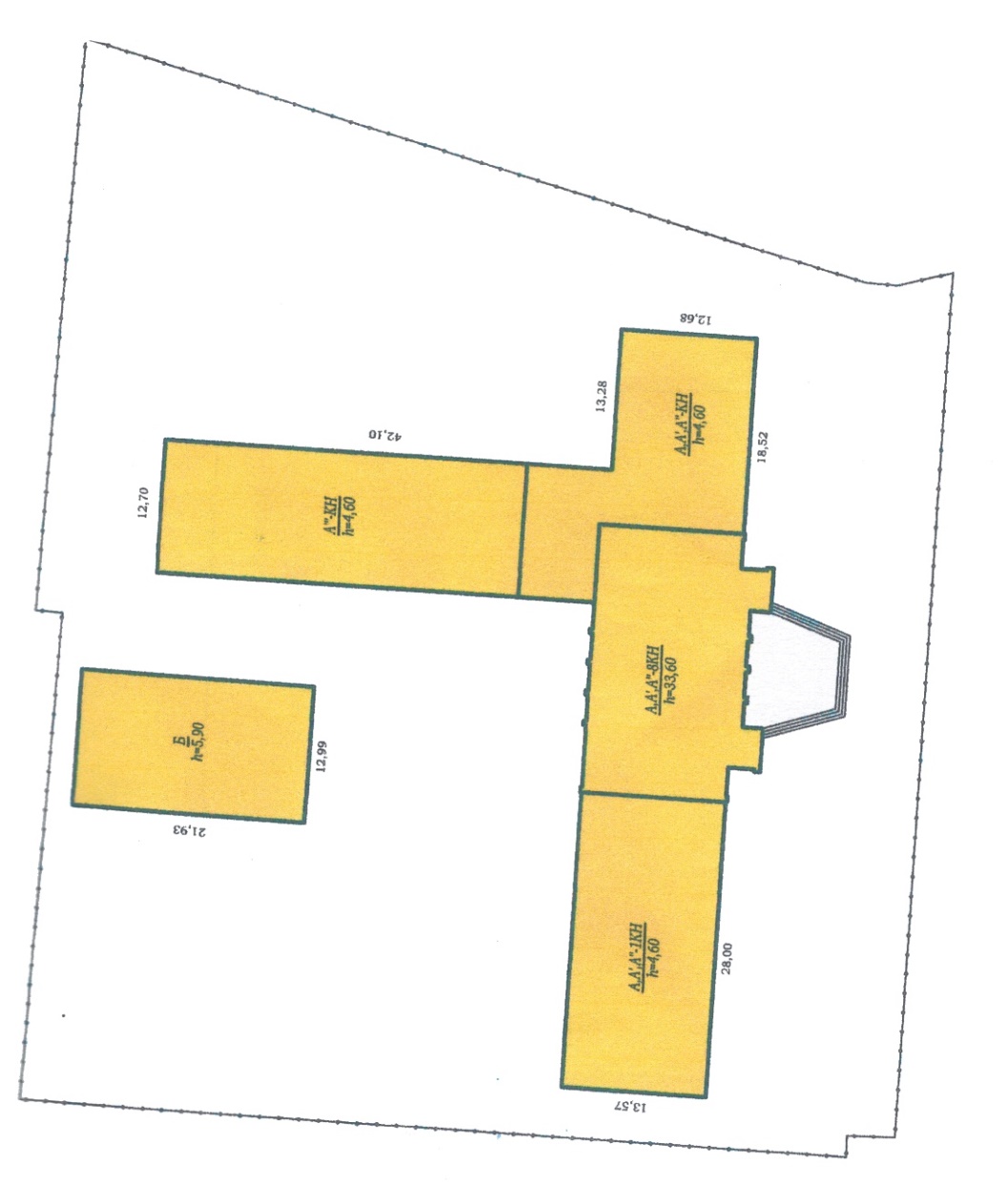  ВИКОНАВЕЦЬ                                                                   ЗАМОВНИККЕФорма „Цінова пропозиція" подається у вигляді, наведеному нижче. Учасник не повинен відступати від даної форми.ФОРМА "ЦІНОВА ПРОПОЗИЦІЯ" (форма, яка подається Учасником на фірмовому бланку (за наявності))Ми, (назва Учасника), надаємо свою пропозицію щодо участі у тендері на закупівлю послуг згідно код  ДК 021:2015 – 79710000-4  «Охоронні послуги» (Послуги з цілодобової охорони території та приміщень ДП «Тернопільстандартметрологія» за адресою: 46008,                               м. Тернопіль, вул. Оболоня, 4).Обсяг закупівлі: 8784 людино-годин.Строк поставки: з 01 січня 2024 року по 31 грудня 2024 року (включно). Вивчивши тендерну документацію та технічні вимоги (надалі ТВ), на виконання зазначеного вище, ми, уповноважені на підписання Договору, маємо можливість та погоджуємося виконати вимоги Замовника та Договору на умовах, зазначених у цій пропозиції за наступними цінами:1. Якщо наша тендерна пропозиція буде визнана найбільш економічно вигідною  ми візьмемо на себе зобов’язання виконати всі умови, передбачені Договором.2. Ми погоджуємося дотримуватися умов цієї тендерної пропозиції протягом 90 днів з дня розкриття тендерних пропозицій відкритих торгів. Наша тендерна пропозиція буде обов'язковою для нас і може бути визнана найбільш економічно вигідною Вами у будь-який час до закінчення зазначеного терміну.3. Ми погоджуємося, що Ви можете відхилити нашу чи всі тендерні пропозиції згідно з умовами тендерної документації та можете коригувати кінцевий обсяг предмета закупівлі, а також розуміємо, що Ви не обмежені у прийнятті будь-якої іншої пропозиції з більш вигідними для Вас умовами.4. Якщо наша тендерна пропозиція буде визнана найбільш економічно вигідною, ми зобов'язуємося підписати Договір із Замовником не раніше ніж через 5 днів з дня оприлюднення на веб–порталі Уповноваженого органу повідомлення про намір укласти договір, але не пізніше ніж через 15 днів з дня прийняття рішення про намір укласти договір про закупівлю відповідно до вимог тендерної документації та тендерної пропозиції переможця процедури закупівлі. 5. Ми зобов’язуємося надавати послуги відповідно до умов Договору._________________________     ____________________      _________________________Увага!!* У разі надання пропозицій Учасником - не платником ПДВ, або якщо предмет закупівлі не обкладається ПДВ, такі пропозиції надаються без врахування ПДВ та у графі «Загальна вартість, грн., з ПДВ» зазначається ціна без ПДВ, про що Учасником робиться відповідна позначка.УВАГА!!!За результатами аукціону, проведеного в електронній системі закупівель, ПЕРЕМОЖЕЦЬ закупівлі надає оновлену ФОРМУ "ЦІНОВА ПРОПОЗИЦІЯ" (згідно Додатку 5 до тендерної документації).№Розділ 1. Загальні положенняРозділ 1. Загальні положення1231Терміни, які вживаються в тендерній документаціїТендерну документацію розроблено відповідно до вимог Закону України «Про публічні закупівлі» (зі змінами) (далі – Закон) з урахуванням Особливостей здійснення публічних закупівель товарів, робіт і послуг для замовників, передбачених Законом України «Про публічні закупівлі», на період дії правового режиму воєнного стану в Україні та протягом 90 днів з дня його припинення або скасування, затверджених постановою Кабінету Міністрів України від 12.10.2022 № 1178 (зі змінами та доповненнями) (далі – Особливості). Терміни вживаються у значенні, наведеному в Законі з урахуванням Особливостей.2Інформація про замовника торгів2.1повне найменуванняДержавне підприємство «Тернопільський науково-виробничий центр стандартизації, метрології та сертифікації» 2.2місцезнаходженнявул. Оболоня, 4, м. Тернопіль, Тернопільська область, Україна, 460082.3прізвище, ім’я та по батькові, посада та електронна адреса однієї чи кількох посадових осіб замовника, уповноважених здійснювати зв’язок з учасникамиБарабаш Олена Петрівна, уповноважена особа, провідний економіст ДП «Тернопільстандартметрологія», тел. +38(068) 3354947, (0352) 52 74 09; електронна пошта: barabashe80@gmail.com3Процедура закупівлівідкриті торги у порядку визначеному Особливостями4Інформація про предмет закупівлі4.1назва предмета закупівліПослуги з цілодобової охорони території та приміщень               ДП «Тернопільстандартметрологія» за адресою: 46008,              м. Тернопіль, вул. Оболоня, 4 (ДК 021:2015: 79710000-4 Охоронні послуги)опис окремої частини або частин предмета закупівлі (лота), щодо яких можуть бути подані тендерні пропозиціїЗакупівля здійснюється щодо предмета закупівлі в цілому.4.3кількість послуг та місце надання послугОбсяг закупівлі: 1 послуга (8784 людино-годин).Місце надання послуг: 46008, м.Тернопіль, вул.Оболоня, 44.4строки поставки товарів, виконання робіт, надання послугз 01.01.2024 року по 31.12.2024 року5Недискримінація учасників Учасники (резиденти та нерезиденти) всіх форм власності та організаційно-правових форм беруть участь у процедурах закупівель на рівних умовах6Валюта, у якій повинна бути зазначена ціна тендерної пропозиції Валютою тендерної пропозиції є гривня. У разі якщо учасником процедури закупівлі є нерезидент,  такий учасник зазначає ціну пропозиції в електронній системі закупівель у валюті – гривня.7Мова (мови), якою  (якими) повинні бути  складені тендерні пропозиціїУсі документи тендерної пропозиції, які готуються безпосередньо учасником повинні бути складені українською мовою. У разі, якщо документ або інформація, надання яких передбачено цією тендерною документацією, складені іншою мовою, ніж передбачено умовами цієї тендерної документації, у складі тендерної пропозиції надається документ мовою оригіналу з обов’язковим перекладом українською мовою. Якщо учасник торгів є нерезидентом України, він може подавати свою тендерну пропозицію іншою мовою з обов’язковим перекладом українською мовою8Інформація про прийняття чи неприйняття до розгляду тендерної пропозиції, ціна якої є вищою, ніж очікувана вартість предмета закупівлі, визначена замовником в оголошенні про проведення відкритих торгівЗамовник не приймає до розгляду тендерні пропозиції, ціни яких є вищими ніж очікувана вартість предмета, визначена замовником в оголошенні про проведення відкритих торгівРозділ 2. Порядок унесення змін та надання роз’яснень до тендерної документаціїРозділ 2. Порядок унесення змін та надання роз’яснень до тендерної документаціїРозділ 2. Порядок унесення змін та надання роз’яснень до тендерної документації1Процедура надання роз’яснень щодо тендерної документаціїФізична/юридична особа має право не пізніше ніж за три дні до закінчення строку подання тендерної пропозиції звернутися через електронну систему закупівель до замовника за роз’ясненнями щодо тендерної документації та/або звернутися до замовника з вимогою щодо усунення порушення під час проведення тендеру. Усі звернення за роз’ясненнями та звернення щодо усунення порушення автоматично оприлюднюються в електронній системі закупівель без ідентифікації особи, яка звернулася до замовника. Замовник повинен протягом трьох днів з дати їх оприлюднення надати роз’яснення на звернення шляхом оприлюднення його в електронній системі закупівель.У разі несвоєчасного надання замовником роз’яснень щодо змісту тендерної документації електронна система закупівель автоматично зупиняє перебіг відкритих торгів.Для поновлення перебігу відкритих торгів замовник повинен розмістити роз’яснення щодо змісту тендерної документації в електронній системі закупівель з одночасним продовженням строку подання тендерних пропозицій не менш як на чотири дні.2Внесення змін до тендерної документаціїЗамовник має право з власної ініціативи або у разі усунення порушень вимог законодавства у сфері публічних закупівель, викладених у висновку органу державного фінансового контролю відповідно до статті 8 Закону, або за результатами звернень, або на підставі рішення органу оскарження внести зміни до тендерної документації. У разі внесення змін до тендерної документації строк для подання тендерних пропозицій продовжується замовником в електронній системі закупівель, а саме в оголошенні про проведення відкритих торгів, таким чином, щоб з моменту внесення змін до тендерної документації до закінчення кінцевого строку подання тендерних пропозицій залишалося не менше чотирьох днів.Зміни, що вносяться замовником до тендерної документації, розміщуються та відображаються в електронній системі закупівель у вигляді нової редакції тендерної документації додатково до початкової редакції тендерної документації. Замовник разом із змінами до тендерної документації в окремому документі оприлюднює перелік змін, що вносяться. Зміни до тендерної документації у машинозчитувальному форматі розміщуються в електронній системі закупівель протягом одного дня з дати прийняття рішення про їх внесення.Розділ 3. Інструкція з підготовки тендерної пропозиціїРозділ 3. Інструкція з підготовки тендерної пропозиціїРозділ 3. Інструкція з підготовки тендерної пропозиції1Зміст і спосіб подання тендерної пропозиціїТендерні пропозиції подаються відповідно до порядку, визначеного статтею 26 Закону, крім положень частин першої, четвертої, шостої та сьомої статті 26 Закону. Тендерна пропозиція подається   через електронну систему закупівель шляхом заповнення електронних форм з окремими полями, у яких зазначається інформація про ціну, інші критерії оцінки (у разі їх встановлення замовником), інформація від учасника процедури закупівлі про його відповідність кваліфікаційним (кваліфікаційному) критеріям (у разі їх (його) встановлення, наявність/відсутність підстав, установлених у пункті 47 Особливостей і в тендерній документації, та шляхом завантаження необхідних документів, що вимагаються замовником у тендерній документації:інформацією, що підтверджує відповідність учасника кваліфікаційним критеріям – згідно з Додатком 1 до тендерної документації;інформацією щодо відсутності підстав, встановлених в п. 47 Особливостей, – згідно з Додатком 2 до тендерної документації; об’єднанням учасників як учасником процедури закупівлі підтверджується відповідність таких учасників об’єднання установленим кваліфікаційним критеріям та підставам, визначеним пунктом 47  Особливостей, - згідно з Додатком 2 до тендерної документації;у разі якщо тендерна пропозиція подається об’єднанням учасників, до неї обов’язково включається документ про створення такого об’єднання;іншою інформацією та документами, відповідно до вимог цієї тендерної документації та додатків до неї.Рекомендується документи у складі пропозиції Учасника надавати у тій послідовності, у якій вони наведені у тендерній документації замовника, а також надавати окремим файлом кожний документ, що іменується відповідно до змісту документа.Переможець процедури закупівлі у строк, що не перевищує чотири дні з дати оприлюднення в електронній системі закупівель повідомлення про намір укласти договір про закупівлю, повинен надати замовнику шляхом оприлюднення в електронній системі закупівель документи, встановлені в  Додатку 2 до тендерної документації (для переможця).Опис та приклади формальних несуттєвих помилок.Згідно з наказом Мінекономіки від 15.04.2020 № 710 «Про затвердження Переліку формальних помилок» та на виконання пункту 19 частини 2 статті 22 Закону в тендерній документації наведено опис та приклади формальних (несуттєвих) помилок, допущення яких учасниками не призведе до відхилення їх тендерних пропозицій, у такій редакції:«Формальними (несуттєвими) вважаються помилки, що пов’язані з оформленням тендерної пропозиції та не впливають на зміст тендерної пропозиції, а саме технічні помилки та описки. Опис формальних помилок:1.	Інформація / документ, подана учасником процедури закупівлі у складі тендерної пропозиції, містить помилку (помилки) у частині:уживання великої літери;уживання розділових знаків та відмінювання слів у реченні;використання слова або мовного звороту, запозичених з іншої мови;зазначення унікального номера оголошення про проведення конкурентної процедури закупівлі, присвоєного електронною системою закупівель, та/або унікального номера повідомлення про намір укласти договір про закупівлю — помилка в цифрах;застосування правил переносу частини слова з рядка в рядок;написання слів разом та/або окремо, та/або через дефіс;нумерації сторінок/аркушів (у тому числі кілька сторінок/аркушів мають однаковий номер, пропущені номери окремих сторінок/аркушів, немає нумерації сторінок/аркушів, нумерація сторінок/аркушів не відповідає переліку, зазначеному в документі).2.	Помилка, зроблена учасником процедури закупівлі під час оформлення тексту документа / унесення інформації в окремі поля електронної форми тендерної пропозиції (у тому числі комп'ютерна коректура, заміна літери (літер) та / або цифри (цифр), переставлення літер (цифр) місцями, пропуск літер (цифр), повторення слів, немає пропуску між словами, заокруглення числа), що не впливає на ціну тендерної пропозиції учасника процедури закупівлі та не призводить до її спотворення та / або не стосується характеристики предмета закупівлі, кваліфікаційних критеріїв до учасника процедури закупівлі.3.	Невірна назва документа (документів), що подається учасником процедури закупівлі у складі тендерної пропозиції, зміст якого відповідає вимогам, визначеним замовником у тендерній документації.4.	Окрема сторінка (сторінки) копії документа (документів) не завірена підписом та / або печаткою учасника процедури закупівлі (у разі її використання).5.	У складі тендерної пропозиції немає документа (документів), на який посилається учасник процедури закупівлі у своїй тендерній пропозиції, при цьому замовником не вимагається подання такого документа в тендерній документації.6.	Подання документа (документів) учасником процедури закупівлі у складі тендерної пропозиції, що не містить власноручного підпису уповноваженої особи учасника процедури закупівлі, якщо на цей документ (документи) накладено її кваліфікований електронний підпис.7.	Подання документа (документів) учасником процедури закупівлі у складі тендерної пропозиції, що складений у довільній формі та не містить вихідного номера.8.	Подання документа учасником процедури закупівлі у складі тендерної пропозиції, що є сканованою копією оригіналу документа/електронного документа.9.	Подання документа учасником процедури закупівлі у складі тендерної пропозиції, який засвідчений підписом уповноваженої особи учасника процедури закупівлі та додатково містить підпис (візу) особи, повноваження якої учасником процедури закупівлі не підтверджені (наприклад, переклад документа завізований перекладачем тощо).10.	Подання документа (документів) учасником процедури закупівлі у складі тендерної пропозиції, що містить (містять) застарілу інформацію про назву вулиці, міста, найменування юридичної особи тощо, у зв'язку з тим, що такі назва, найменування були змінені відповідно до законодавства після того, як відповідний документ (документи) був (були) поданий (подані).11.	Подання документа (документів) учасником процедури закупівлі у складі тендерної пропозиції, в якому позиція цифри (цифр) у сумі є некоректною, при цьому сума, що зазначена прописом, є правильною.12.	Подання документа (документів) учасником процедури закупівлі у складі тендерної пропозиції в форматі, що відрізняється від формату, який вимагається замовником у тендерній документації, при цьому такий формат документа забезпечує можливість його перегляду.Приклади формальних помилок:— «Інформація в довільній формі» замість «Інформація»,  «Лист-пояснення» замість «Лист», «довідка» замість «гарантійний лист», «інформація» замість «довідка»; —  «м.київ» замість «м.Київ»;— «поряд -ок» замість «поря – док»;— «ненадається» замість «не надається»»;— «______________№_____________» замість «14.08.2020 №320/13/14-01»— учасник розмістив (завантажив) документ у форматі «JPG» замість  документа у форматі «pdf» (PortableDocumentFormat)». Документи, що не передбачені законодавством для учасників — юридичних, фізичних осіб, у тому числі фізичних осіб — підприємців, не подаються ними у складі тендерної пропозиції. Відсутність документів, що не передбачені законодавством для учасників — юридичних, фізичних осіб, у тому числі фізичних осіб — підприємців, у складі тендерної пропозиції, не може бути підставою для її відхилення замовником.УВАГА!!!Відповідно до частини третьої статті 12 Закону під час використання електронної системи закупівель з метою подання тендерних пропозицій та їх оцінки документи та дані створюються та подаються з урахуванням вимог законів України "Про електронні документи та електронний документообіг" та "Про електронні довірчі послуги". Учасники процедури закупівлі подають тендерні пропозиції у формі електронного документа чи скан-копій через електронну систему закупівель. Тендерна пропозиція учасника має відповідати ряду вимог: 1) документи мають бути чіткими та розбірливими для читання;2) тендерна пропозиція учасника повинна бути підписана  кваліфікованим електронним підписом (КЕП);3) якщо тендерна пропозиція містить і скановані, і електронні документи, потрібно накласти КЕП на тендерну пропозицію в цілому та на кожен електронний документ окремо.Винятки:1) якщо електронні документи тендерної пропозиції видано іншою організацією і на них уже накладено КЕП/УЕП цієї організації, учаснику не потрібно накладати на нього свій КЕП.Зверніть увагу: документи тендерної пропозиції, які надані не у формі електронного документа (без КЕП на документі), повинні містити підпис уповноваженої особи учасника закупівлі (із зазначенням прізвища, ім’я   та посади особи), а також відбитки печатки учасника (у разі використання) (окрім документів, виданих іншими підприємствами / установами / організаціями, та інших документів, які за своєю правовою природою не вимагають підпису уповноваженої особи учасника закупівлі (напр. установчі документи підприємства тощо). Замовник не вимагає від учасників засвідчувати документи (матеріали та інформацію), що подаються у складі тендерної пропозиції, печаткою та підписом уповноваженої особи, якщо такі документи (матеріали та інформація) надані у формі електронного документа через електронну систему закупівель із накладанням електронного підпису, що базується на кваліфікованому сертифікаті електронного підпису, відповідно до вимог Закону України «Про електронні довірчі послуги». Замовник перевіряє КЕП учасника на сайті центрального засвідчувального органу за посиланням https://czo.gov.ua/verify . Під час перевірки КЕП повинні відображатися: прізвище та ініціали особи, уповноваженої на підписання тендерної пропозиції (власника ключа). У разі відсутності даної інформації або у разі ненакладення учасником КЕП відповідно до умов тендерної документації, така тендерна пропозиція учасника вважається як така, що не відповідає вимогам та буде відхилена на підставі пункту 44 Особливостей.Всі документи тендерної пропозиції  подаються в електронному вигляді через електронну систему закупівель (шляхом завантаження сканованих документів або електронних документів в електронну систему закупівель). Тендерні пропозиції мають право подавати всі зацікавлені особи. Кожен учасник має право подати тільки одну тендерну пропозицію (у тому числі до визначеної в тендерній документації частини предмета закупівлі (лота) (у разі здійснення закупівлі за лотами). У випадку подання учасником більше однієї тендерної пропозиції (у тому числі до визначеної в тендерній документації частини предмета закупівлі (лота) (у разі здійснення закупівлі за лотами)), такі тендерні пропозиції учасника вважаються як такі, що не відповідають вимогам, установленим у тендерній документації відповідно до абзацу першого частини третьої статті 22 Закону та буде відхилена на підставі підпункту 2 пункту 41 Особливостей.2Забезпечення тендерної пропозиціїНе передбачається3Умови повернення чи неповернення забезпечення тендерної пропозиції Не передбачається4Строк, протягом якого тендерні пропозиції є дійснимиТендерні пропозиції вважаються дійсними протягом 90 днів із дати кінцевого строку подання тендерних пропозицій. Тендерні пропозиції залишаються дійсними протягом зазначеного в тендерній документації строку, який у разі необхідності може бути продовжений.До закінчення зазначеного строку замовник має право вимагати від учасників процедури закупівлі продовження строку дії тендерних пропозицій. Учасник процедури закупівлі має право:відхилити таку вимогу, не втрачаючи при цьому наданого ним забезпечення тендерної пропозиції;погодитися з вимогою та продовжити строк дії поданої ним тендерної пропозиції і наданого забезпечення тендерної пропозиції.У разі необхідності учасник процедури закупівлі має право з власної ініціативи продовжити строк дії своєї тендерної пропозиції, повідомивши про це замовникові через електронну систему закупівель.5Кваліфікаційні критерії до учасників та вимоги, встановлені пунктом 47 ОсобливостейКваліфікаційні критерії та інформація про спосіб їх підтвердження викладені у Додатку 1 до тендерної документації.Підстави для відмови в участі у процедурі закупівлі встановлені пунктом 47 Особливостей та спосіб підтвердження спосіб підтвердження відповідності учасників викладений у Додатку 2 до тендерної документації.Інформація про необхідні технічні, якісні та кількісні характеристики предмета закупівлі та технічна специфікація до предмета закупівлі викладена у                     Додатку 3 до тендерної документації.6Інформація про технічні, якісні та кількісні характеристики предмета закупівліІнформація про необхідні технічні, якісні та кількісні характеристики предмета закупівлі та технічна специфікація до предмета закупівлі викладена у                Додатку 3.7Інформація про субпідрядника /співвиконавця Учасник у складі тендерної пропозиції надає інформацію у довільній формі про повне найменування та місцезнаходження щодо кожного суб’єкта господарювання, якого учасник планує залучати до виконання робіт чи послуг як субпідрядника / співвиконавця в обсязі не менше 20 відсотків від вартості договору про закупівлю або довідку у довільній формі про незалучення субпідрядника / співвиконавця.8Унесення змін або відкликання тендерної пропозиції учасникомУчасник процедури закупівлі має право внести зміни до своєї тендерної пропозиції або відкликати її до закінчення кінцевого строку її подання без втрати свого забезпечення тендерної пропозиції. Такі зміни або заява про відкликання тендерної пропозиції враховуються, якщо вони отримані електронною системою закупівель до закінчення кінцевого строку подання тендерних пропозицій.9Ступень локалізації виробництваНе застосовуєтьсяРозділ 4. Подання та розкриття тендерної пропозиціїРозділ 4. Подання та розкриття тендерної пропозиціїРозділ 4. Подання та розкриття тендерної пропозиції1Кінцевий строк подання тендерної пропозиціїВідповідно до пункту 34 Особливостей строк для подання тендерних пропозицій не може бути менше, ніж сім днів з дня оприлюднення оголошення про проведення відкритих торгів в електронній системі закупівель. Кінцевий строк подання тендерних пропозицій зазначений в електронній системі закупівель.Тендерні пропозиції після закінчення кінцевого строку їх подання не приймаються електронною системою закупівель.2Дата та час розкриття тендерної пропозиціїДля проведення відкритих торгів із застосуванням електронного аукціону повинно бути подано не менше двох тендерних пропозицій. Електронний аукціон проводиться електронною системою закупівель відповідно до статті 30 Закону.Якщо була подана одна тендерна пропозиція, електронна система закупівель після закінчення строку для подання тендерних пропозицій, визначених замовником в оголошенні про проведення відкритих торгів, розкриває всю інформацію, зазначену в тендерній пропозиції, крім інформації, визначеної пунктом 40 Особливостей, не проводить оцінку такої тендерної пропозиції та визначає таку тендерну пропозицію найбільш економічно вигідною. Протокол розкриття тендерних пропозицій формується та оприлюднюється відповідно до частин 3 та 4 статті 28 Закону.Розкриття тендерних пропозицій здійснюється відповідно до статті 28 Закону (положення абзацу 3 частини 1 та абзацу 2 частини 2 статті 28 Закону не застосовуються).Не підлягає розкриттю інформація, що обґрунтовано визначена учасником як конфіденційна, у тому числі інформація, що містить персональні дані. Конфіденційною не може бути визначена інформація про запропоновану ціну, інші критерії оцінки, технічні умови, технічні специфікації та документи, що підтверджують відповідність кваліфікаційним критеріям відповідно до статті 16 Закону, і документи, що підтверджують відсутність підстав, визначених пунктом 47 цих особливостей.Оцінка тендерної пропозиції проводиться електронною системою закупівель автоматично на основі критеріїв і методики оцінки, визначених замовником у тендерній документації, шляхом визначення тендерної пропозиції найбільш економічно вигідною. Найбільш економічно вигідною тендерною пропозицією електронна система закупівель визначає тендерну пропозицію, ціна/приведена ціна якої є найнижчою.Розділ 5. Оцінка тендерної пропозиціїРозділ 5. Оцінка тендерної пропозиціїРозділ 5. Оцінка тендерної пропозиції1Перелік критеріїв та методика оцінки тендерної пропозиції із зазначенням питомої ваги критеріюЄдиний критерій оцінки – Ціна – 100%.Ціна тендерної пропозиції повинна враховувати податки і збори, у тому числі, що сплачуються або мають бути сплачені відповідно до положень Податкового кодексу України. У разі, якщо учасник не є платником ПДВ, ціна тендерної пропозиції зазначається без ПДВ.2Інша інформаціяЗамовник самостійно перевіряє інформацію про те, що учасник процедури закупівлі не є громадянином Російської Федерації / Республіки Білорусь (крім тих, що проживають на території України на законних підставах); юридичною особою, утвореною та зареєстрованою відповідно до законодавства Російської Федерації / Республіки Білорусь; юридичною особою, утвореною та зареєстрованою відповідно до законодавства України, кінцевим бенефіціарним власником, членом або учасником (акціонером), що має частку в статутному капіталі 10 і більше відсотків (далі — активи), якої є Російська Федерація / Республіка Білорусь, громадянином Російської Федерації / Республіки Білорусь (крім тих, що проживають на території України на законних підставах), або юридичною особою, утвореною та зареєстрованою відповідно до законодавства Російської Федерації / Республіки Білорусь.У разі якщо учасник або його кінцевий бенефіціарний власник, член або учасник (акціонер), що має частку в статутному капіталі 10 і більше відсотків є громадянином Російської Федерації / Республіки Білорусь та проживає на території України на законних підставах, то учасник у складі тендерної пропозиції має надати:	паспорт громадянина колишнього СРСР зразка 1974 року з відміткою про постійну чи тимчасову прописку на території України або зареєструваний на території України свій національний паспортабо 	посвідку на постійне чи тимчасове проживання на території Україниабо 	військовий квиток, виданий іноземцю чи особі без громадянства, яка в установленому порядку уклала контракт про проходження військової служби у Збройних Силах України, Державній спеціальній службі транспорту або Національній гвардії Україниабо 	посвідчення біженця чи документ, що підтверджує надання притулку в Україні.У разі якщо юридична особа, яка є учасником процедури закупівлі створена та зареєстрована відповідно до законодавства Російської Федерації / Республіки Білорусь, але активи такої юридичної особи в установленому законодавством порядку передані в управління Національному агентству з питань виявлення, розшуку та управління активами, одержаними від корупційних та інших злочинів, то учасник у складі тендерної пропозиції має надати:	ухвалу слідчого судді або ухвала суду про передачу активів в управління Національному агентству з питань виявлення, розшуку та управління активами, одержаними від корупційних та інших злочинів*;або 	згоду самого власника активів про передачу активів, підпис якої нотаріально завірений в установленому законодавством порядку.* У разі, якщо ухвала слідчого судді або ухвала суду оприлюднена у Єдиному державному реєстрі судових рішень на дату подання тендерної пропозиції учасника, то у  такому випадку учасник у складі тендерної пропозиції надає довідку довільної форми із зазначенням номеру справи та дати ухвалення рішення суду.У разі якщо учасник або його кінцевий бенефіціарний власник, член або учасник (акціонер), що має частку в статутному капіталі 10 і більше відсотків є громадянином Російської Федерації / Республіки Білорусь проживає на території України на законних підставах або юридична особа, яка є учасником процедури закупівлі створена та зареєстрована відповідно до законодавства Російської Федерації / Республіки Білорусь та активи такої юридичної особи в установленому законодавством порядку передані в управління Національному агентству з питань виявлення, розшуку та управління активами, одержаними від корупційних та інших злочинів, але у складі тендерної пропозиції такий учасник не надав відповідні документи, що визначені тендерною документацією або замовником виявлено інформацію у Єдиному державному реєстрі юридичних осіб, фізичних осіб - підприємців та громадських формувань про те, що учасник процедури закупівлі є громадянином Російської Федерації / Республіки Білорусь (крім тих, що проживають на території України на законних підставах); юридичною особою, утвореною та зареєстрованою відповідно до законодавства Російської Федерації / Республіки Білорусь; юридичною особою, утвореною та зареєстрованою відповідно до законодавства України, кінцевим бенефіціарним власником, членом або учасником (акціонером), що має частку в статутному капіталі 10 і більше відсотків (далі — активи), якої є Російська Федерація / Республіка Білорусь, громадянин Російської Федерації / Республіки Білорусь (крім тих, що проживають на території України на законних підставах), або юридичною особою, утвореною та зареєстрованою відповідно до законодавства Російської Федерації / Республіки Білорусь, замовник відхиляє такого учасника на підставі абзацу 8 підпункту 1 пункту 44 Особливостей.Замовник самостійно перевіряє інформацію про те, що учасник  не здійснює господарську діяльність або його місцезнаходження (місце проживання – для фізичних осіб-підприємців) не знаходиться на тимчасово окупованій території у Переліку територій, на яких ведуться (велися) бойові дії або тимчасово окупованих Російською Федерацією, затвердженого наказом Міністерства з питань реінтеграції тимчасово окупованих територій України від 22.12.2022 № 309 (зі змінами). У разі, якщо місцезнаходження учасника зареєстроване на тимчасово окупованій території, учасник у складі тендерної пропозиції має надати підтвердження зміни податкової адреси на іншу територію України видане уповноваженим на це органом. У випадку якщо учасник зареєстрований на тимчасово окупованій території та учасником не надано у складі тендерної пропозиції підтвердження зміни податкової адреси на іншу територію України видане уповноваженим на це органом, замовник відхиляє його тендерну пропозицію на підставі абзацу 5 підпункту 2 пункту 44 Особливостей, а саме: тендерна пропозиція не відповідає вимогам, установленим у тендерній документації відповідно до абзацу першого частини третьої статті 22 Закону.Учасник процедури закупівлі, який надав найбільш економічно вигідну тендерну пропозицію, що є аномально низькою (під терміном «аномально низька ціна тендерної пропозиції» розуміється ціна / приведена ціна найбільш економічно вигідної тендерної пропозиції, яка є меншою на 40 або більше відсотків середньоарифметичного значення ціни / приведеної ціни тендерних пропозицій інших учасників процедури закупівлі, та / або є меншою на 30 або більше відсотків наступної ціни / приведеної ціни тендерної пропозиції; аномально низька ціна визначається електронною системою закупівель автоматично за умови наявності не менше двох учасників, які подали свої тендерні пропозиції щодо предмета закупівлі або його частини (лота), повинен надати протягом одного робочого дня з дня визначення найбільш економічно вигідної тендерної пропозиції обґрунтування в довільній формі щодо цін або вартості відповідних товарів, робіт чи послуг тендерної пропозиції.Замовник може відхилити аномально низьку тендерну пропозицію, якщо учасник не надав належного обґрунтування зазначеної в ній ціни або вартості, та відхиляє аномально низьку тендерну пропозицію в разі ненадходження такого обґрунтування протягом строку, визначеного абзацом п’ятим цього пункту.Обґрунтування аномально низької тендерної пропозиції може містити інформацію про:	досягнення економії завдяки застосованому технологічному процесу виробництва товарів, порядку надання послуг чи технології будівництва;	сприятливі умови, за яких учасник процедури закупівлі може поставити товари, надати послуги чи виконати роботи, зокрема спеціальну цінову пропозицію (знижку) учасника процедури закупівлі;	отримання учасником процедури закупівлі державної допомоги згідно із законодавством.Якщо замовником під час розгляду тендерної пропозиції учасника процедури закупівлі виявлено невідповідності в інформації та/або документах, що подані учасником процедури закупівлі у тендерній пропозиції та/або подання яких передбачалося тендерною документацією, він розміщує у строк, який не може бути меншим ніж два робочі дні до закінчення строку розгляду тендерних пропозицій, повідомлення з вимогою про усунення таких невідповідностей в електронній системі закупівель.Під невідповідністю в інформації та/або документах, що подані учасником процедури закупівлі у складі тендерній пропозиції та/або подання яких вимагається тендерною документацією, розуміється у тому числі відсутність у складі тендерної пропозиції інформації та/або документів, подання яких передбачається тендерною документацією (крім випадків відсутності забезпечення тендерної пропозиції, якщо таке забезпечення вимагалося замовником, та/або відсутності інформації (та/або документів) про технічні та якісні характеристики предмета закупівлі, що пропонується учасником процедури в його тендерній пропозиції). Невідповідністю в інформації та/або документах, які надаються учасником процедури закупівлі на виконання вимог технічної специфікації до предмета закупівлі, вважаються помилки, виправлення яких не призводить до зміни предмета закупівлі, запропонованого учасником процедури закупівлі у складі його тендерної пропозиції, найменування товару, марки, моделі тощо.Замовник не може розміщувати щодо одного і того ж учасника процедури закупівлі більше ніж один раз повідомлення з вимогою про усунення невідповідностей в інформації та/або документах, що подані учасником процедури закупівлі у складі тендерної пропозиції, крім випадків, пов’язаних з виконанням рішення органу оскарження.Замовник має право звернутися за підтвердженням інформації, наданої учасником / переможцем процедури закупівлі, до органів державної влади, підприємств, установ, організацій відповідно до їх компетенції.У разі отримання достовірної інформації про невідповідність учасника процедури закупівлі вимогам кваліфікаційних критеріїв, наявність підстав, визначених пунктом 47 Особливостей, або факту зазначення у тендерній пропозиції будь-якої недостовірної інформації, що є суттєвою під час визначення результатів відкритих торгів, замовник відхиляє тендерну пропозицію такого учасника процедури закупівлі.3Відхилення тендерних пропозиційЗамовник відхиляє тендерну пропозицію із зазначенням аргументації в електронній системі закупівель у разі, коли:1) учасник процедури закупівлі:підпадає під підстави, встановлені пунктом 47 цих особливостей;зазначив у тендерній пропозиції недостовірну інформацію, що є суттєвою для визначення результатів відкритих торгів, яку замовником виявлено згідно з абзацом першим пункту 42 цих особливостей;не надав забезпечення тендерної пропозиції, якщо таке забезпечення вимагалося замовником;не виправив виявлені замовником після розкриття тендерних пропозицій невідповідності в інформації та/або документах, що подані ним у складі своєї тендерної пропозиції, та/або змінив предмет закупівлі (його найменування, марку, модель тощо) під час виправлення виявлених замовником невідповідностей, протягом 24 годин з моменту розміщення замовником в електронній системі закупівель повідомлення з вимогою про усунення таких невідповідностей;не надав обґрунтування аномально низької ціни тендерної пропозиції протягом строку, визначеного абзацом першим частини чотирнадцятої статті 29 Закону/абзацом дев’ятим пункту 37 цих особливостей;визначив конфіденційною інформацію, що не може бути визначена як конфіденційна відповідно до вимог пункту 40 цих особливостей;є громадянином Російської Федерації/Республіки Білорусь (крім того, що проживає на території України на законних підставах); юридичною особою, утвореною та зареєстрованою відповідно до законодавства Російської Федерації/ Республіки Білорусь; юридичною особою, утвореною та зареєстрованою відповідно до законодавства України, кінцевим бенефіціарним власником, членом або учасником (акціонером), що має частку в статутному капіталі 10 і більше відсотків (далі — активи), якої є Російська Федерація/Республіка Білорусь, громадянин Російської Федерації/Республіки Білорусь (крім того, що проживає на території України на законних підставах), або юридичною особою, утвореною та зареєстрованою відповідно до законодавства Російської Федерації/Республіки Білорусь, крім випадків коли активи в установленому законодавством порядку передані в управління Національному агентству з питань виявлення, розшуку та управління активами, одержаними від корупційних та інших злочинів; або пропонує в тендерній пропозиції товари походженням з Російської Федерації/Республіки Білорусь (за винятком товарів, необхідних для ремонту та обслуговування товарів, придбаних до набрання чинності постановою Кабінету Міністрів України від 12 жовтня 2022 р.  № 1178 “Про затвердження особливостей здійснення публічних закупівель товарів, робіт і послуг для замовників, передбачених Законом України “Про публічні закупівлі”, на період дії правового режиму воєнного стану в Україні та протягом 90 днів з дня його припинення або скасування” (Офіційний вісник України, 2022 р., № 84, ст. 5176);2) тендерна пропозиція:не відповідає умовам технічної специфікації та іншим вимогам щодо предмета закупівлі тендерної документації, крім невідповідності в інформації та/або документах, що може бути усунена учасником процедури закупівлі відповідно до пункту 43 цих особливостей;є такою, строк дії якої закінчився;є такою, ціна якої перевищує очікувану вартість предмета закупівлі, визначену замовником в оголошенні про проведення відкритих торгів, якщо замовник у тендерній документації не зазначив про прийняття до розгляду тендерної пропозиції, ціна якої є вищою, ніж очікувана вартість предмета закупівлі, визначена замовником в оголошенні про проведення відкритих торгів, та/або не зазначив прийнятний відсоток перевищення або відсоток перевищення є більшим, ніж зазначений замовником в тендерній документації;не відповідає вимогам, установленим у тендерній документації відповідно до абзацу першого частини третьої статті 22 Закону;3) переможець процедури закупівлі:відмовився від підписання договору про закупівлю відповідно до вимог тендерної документації або укладення договору про закупівлю;не надав у спосіб, зазначений в тендерній документації, документи, що підтверджують відсутність підстав, визначених у підпунктах 3, 5, 6 і 12 та в абзаці чотирнадцятому пункту 47 цих особливостей;не надав забезпечення виконання договору про закупівлю, якщо таке забезпечення вимагалося замовником;надав недостовірну інформацію, що є суттєвою для визначення результатів процедури закупівлі, яку замовником виявлено згідно з абзацом першим пункту 42 цих особливостей.Замовник може відхилити тендерну пропозицію із зазначенням аргументації в електронній системі закупівель у разі, коли:учасник процедури закупівлі надав неналежне обґрунтування щодо ціни або вартості відповідних товарів, робіт чи послуг тендерної пропозиції, що є аномально низькою;учасник процедури закупівлі не виконав свої зобов’язання за раніше укладеним договором про закупівлю з тим самим замовником, що призвело до застосування санкції у вигляді штрафів та/або відшкодування збитків протягом трьох років з дати їх застосування, з наданням документального підтвердження застосування до такого учасника санкції (рішення суду або факт добровільної сплати штрафу, або відшкодування збитків).Інформація про відхилення тендерної пропозиції, у тому числі підстави такого відхилення (з посиланням на відповідні положення цих особливостей та умови тендерної документації, яким така тендерна пропозиція та/або учасник не відповідають, із зазначенням, у чому саме полягає така невідповідність), протягом одного дня з дати ухвалення рішення оприлюднюється в електронній системі закупівель та автоматично надсилається учаснику процедури закупівлі/переможцю процедури закупівлі, тендерна пропозиція якого відхилена, через електронну систему закупівель.У разі відхилення тендерної пропозиції, що за результатами оцінки визначена найбільш економічно вигідною, замовник розглядає наступну тендерну пропозицію у списку тендерних пропозицій, розташованих за результатами їх оцінки, починаючи з найкращої, яка вважається в такому випадку найбільш економічно вигідною, у порядку та строки, визначені цими особливостями.Розділ 6. Результати торгів та укладання договору про закупівлюРозділ 6. Результати торгів та укладання договору про закупівлюРозділ 6. Результати торгів та укладання договору про закупівлю1Відміна тендеру чи визнання тендеру таким, що не відбувсяЗамовник відміняє відкриті торги у разі:1) відсутності подальшої потреби в закупівлі товарів, робіт чи послуг;2) неможливості усунення порушень, що виникли через виявлені порушення вимог законодавства у сфері публічних закупівель, з описом таких порушень;3) скорочення обсягу видатків на здійснення закупівлі товарів, робіт чи послуг;4) коли здійснення закупівлі стало неможливим внаслідок дії обставин непереборної сили.У разі відміни відкритих торгів замовник протягом одного робочого дня з дати прийняття відповідного рішення зазначає в електронній системі закупівель підстави прийняття такого рішення. Відкриті торги автоматично відміняються електронною системою закупівель у разі:1) відхилення всіх тендерних пропозицій (у тому числі, якщо була подана одна тендерна пропозиція, яка відхилена замовником) згідно з цими особливостями;2) неподання жодної тендерної пропозиції для участі у відкритих торгах у строк, установлений замовником згідно з цими особливостями.Електронною системою закупівель автоматично протягом одного робочого дня з дати настання підстав для відміни відкритих торгів, визначених цим пунктом, оприлюднюється інформація про відміну відкритих торгів.Відкриті торги можуть бути відмінені частково (за лотом).Інформація про відміну відкритих торгів автоматично надсилається всім учасникам процедури закупівлі електронною системою закупівель в день її оприлюднення.2Строк укладання договору про закупівлюЗ метою забезпечення права на оскарження рішень замовника до органу оскарження договір про закупівлю не може бути укладено раніше ніж через п’ять днів з дати оприлюднення в електронній системі закупівель повідомлення про намір укласти договір про закупівлю.Замовник укладає договір про закупівлю з учасником, який визнаний переможцем процедури закупівлі, протягом строку дії його пропозиції, не пізніше ніж через 15 днів з дати прийняття рішення про намір укласти договір про закупівлю відповідно до вимог тендерної документації та тендерної пропозиції переможця процедури закупівлі. У випадку обґрунтованої необхідності строк для укладення договору може бути продовжений до 60 днів. У разі подання скарги до органу оскарження після оприлюднення в електронній системі закупівель повідомлення про намір укласти договір про закупівлю перебіг строку для укладення договору про закупівлю зупиняється.3Проєкт договору про закупівлюПроєкт договору про закупівлю викладено в Додатку 4 до цієї тендерної документації.   4Умови договору про закупівлюДоговір про закупівлю укладається відповідно до Цивільного і Господарського кодексів України з урахуванням положень статті 41 Закону, крім частин 2-5, 7-9 статті 41 Закону та цих особливостей.Умови договору про закупівлю не повинні відрізнятися від змісту тендерної пропозиції переможця процедури закупівлі, у тому числі за результатами електронного аукціону, крім випадків:визначення грошового еквівалента зобов’язання в іноземній валюті;перерахунку ціни в бік зменшення ціни тендерної пропозиції переможця без зменшення обсягів закупівлі;перерахунку ціни та обсягів товарів в бік зменшення за умови необхідності приведення обсягів товарів до кратності упаковки.У разі необхідності перерахунку ціни тендерної пропозиції переможець має надати такий перерахунок замовнику під час укладання договору про закупівлю.Переможець процедури закупівлі під час укладення договору про закупівлю повинен надати відповідну інформацію про право підписання договору про закупівлю. Інформація про право підписання договору про закупівлю надається переможцем шляхом завантаження її в електронну систему закупівельУ разі якщо переможець процедури закупівлі не надав відповідну інформацію про право підписання договору про закупівлю шляхом завантаження її в електронну систему закупівель до кінцевого строку для укладення договору про закупівлю, визначеного пунктом 49 Особливостей, замовник відхиляє його тендерну пропозицію на підставі абзацу 2 підпункту 3 пункту 44 Особливостей.Істотні умови договору про закупівлю не можуть змінюватися після його підписання до виконання зобов’язань сторонами в повному обсязі, крім випадків визначених пунктом 19 Особливостей.5Дії замовника при відмові переможця торгів підписати договір про закупівлюУ разі відхилення тендерної пропозиції з підстави, визначеної підпунктом 3 пункту 44 цих особливостей, замовник визначає переможця процедури закупівлі серед тих учасників процедури закупівлі, тендерна пропозиція (строк дії якої ще не минув) якого відповідає критеріям та умовам, що визначені у тендерній документації, і може бути визнана найбільш економічно вигідною відповідно до вимог Закону та цих особливостей, та приймає рішення про намір укласти договір про закупівлю у порядку та на умовах, визначених статтею 33 Закону та цим пунктом.6Забезпечення виконання договору про закупівлюЗабезпечення виконання договору про закупівлю не вимагається.                   Додаток 1  до тендерної документації Кваліфікаційні критерії, встановлені відповідно до ст. 16 ЗаконуДокументи, які підтверджують відповідність Учасника встановленим кваліфікаційним критеріям1. Наявність обладнання, матеріально-технічної бази та технологій, в т. ч. задля здійснення належного реагування у разі настання обставин, які потребують втручання більшої кількості автотранспортних засобів, які постійно знаходяться в                              м. Тернопіль, в кількості не менше 3 автомобілів1.1. Довідка у довільній формі про наявність обладнання, матеріально-технічної бази та технологій, в т. ч. автотранспортних засобів, необхідних для надання послуг, що є предметом закупівлі. 2. Наявність працівників відповідної кваліфікації, які мають необхідні знання та досвід.3.1. Довідка у довільній формі про наявність працівників  відповідної кваліфікації, які мають необхідні знання та досвід та будуть залучені безпосередньо до виконання послуг, що є предметом закупівлі. Довідка має містити інформацію про наявність працівників, їх прізвище, ім’я та по-батькові (не менше 3 осіб-охоронників), посаду, що обіймає в організації, їх досвід роботи за напрямком, відповідність до вимог ст. 11 ЗУ «Про охоронну діяльність».3. Наявність документально підтвердженого досвіду виконання аналогічних договорів, не менше як двох4.1. Інформаційна довідка про виконання аналогічних договорів (не менше двох), терміном дії не давніше 2021 року, в якій повинно бути зазначено: повне найменування, код ЄДРПОУ, адреса, контактний телефон контрагента, з яким укладено договір, номер та дата договору, предмет договору (зміст повинен відповідати предмету закупівлі, а саме: послуги з цілодобової охорони територій та приміщень), відмітка про виконання (невиконання). 4.2. У складі тендерної пропозиції надаються копії зазначених у інформаційній довідці договорів (з усіма додатками) та оригінали листів-відгуків від контрагентів (підписані керівником контрагента), які підтверджують повне виконання цих договорів та належне виконання Учасником зобов’язань за цими договорами. Лист - відгук повинен мати вихідний номер та дату складання.1Довідка за підписом уповноваженої особи Учасника та завірена печаткою (за наявності), яка містить наступні відомості: 1. Повне та скорочене найменування Учасника, код ЄДРПОУ/ІПН;2. Юридична та фактична адреса, контактний телефон, електронна пошта); 3. Інформація про керівництво та особу, уповноважену на підписання тендерної пропозиції та договору про закупівлю (посада, прізвище, ім’я, по батькові, телефон); 4. Банківські реквізити, за якими буде здійснюватися оплата за договором  закупівлі                (у разі визначення переможцем та укладання договору).5. Статус платника податку.Довідка за підписом уповноваженої особи Учасника та завірена печаткою (за наявності), яка містить наступні відомості: 1. Повне та скорочене найменування Учасника, код ЄДРПОУ/ІПН;2. Юридична та фактична адреса, контактний телефон, електронна пошта); 3. Інформація про керівництво та особу, уповноважену на підписання тендерної пропозиції та договору про закупівлю (посада, прізвище, ім’я, по батькові, телефон); 4. Банківські реквізити, за якими буде здійснюватися оплата за договором  закупівлі                (у разі визначення переможцем та укладання договору).5. Статус платника податку.Довідка за підписом уповноваженої особи Учасника та завірена печаткою (за наявності), яка містить наступні відомості: 1. Повне та скорочене найменування Учасника, код ЄДРПОУ/ІПН;2. Юридична та фактична адреса, контактний телефон, електронна пошта); 3. Інформація про керівництво та особу, уповноважену на підписання тендерної пропозиції та договору про закупівлю (посада, прізвище, ім’я, по батькові, телефон); 4. Банківські реквізити, за якими буде здійснюватися оплата за договором  закупівлі                (у разі визначення переможцем та укладання договору).5. Статус платника податку.2Витяг з Єдиного державного реєстру юридичних осіб, фізичних осіб-підприємців та громадських формувань (далі – Єдиний державний реєстр) про усіх кінцевих бенефіціарних власників, членів або учасників (акціонерів).Копія паспорту та довідки про присвоєння ідентифікаційного коду (для Учасників – фізичних осіб).Витяг з Єдиного державного реєстру юридичних осіб, фізичних осіб-підприємців та громадських формувань (далі – Єдиний державний реєстр) про усіх кінцевих бенефіціарних власників, членів або учасників (акціонерів).Копія паспорту та довідки про присвоєння ідентифікаційного коду (для Учасників – фізичних осіб).Витяг з Єдиного державного реєстру юридичних осіб, фізичних осіб-підприємців та громадських формувань (далі – Єдиний державний реєстр) про усіх кінцевих бенефіціарних власників, членів або учасників (акціонерів).Копія паспорту та довідки про присвоєння ідентифікаційного коду (для Учасників – фізичних осіб).3Копія витягу з реєстру платників податків на додану вартість (для учасників – платників ПДВ).Копія свідоцтва платника єдиного податку або витяг з Реєстру платників єдиного податку (для учасників – платників єдиного податку).У разі якщо учасник не є платником податку на додану вартість або єдиного податку, то у складі пропозиції учасник повинен надати лист з посиланням на положення діючого законодавства України щодо відсутності відповідного свідоцтва (витягу). Копія витягу з реєстру платників податків на додану вартість (для учасників – платників ПДВ).Копія свідоцтва платника єдиного податку або витяг з Реєстру платників єдиного податку (для учасників – платників єдиного податку).У разі якщо учасник не є платником податку на додану вартість або єдиного податку, то у складі пропозиції учасник повинен надати лист з посиланням на положення діючого законодавства України щодо відсутності відповідного свідоцтва (витягу). Копія витягу з реєстру платників податків на додану вартість (для учасників – платників ПДВ).Копія свідоцтва платника єдиного податку або витяг з Реєстру платників єдиного податку (для учасників – платників єдиного податку).У разі якщо учасник не є платником податку на додану вартість або єдиного податку, то у складі пропозиції учасник повинен надати лист з посиланням на положення діючого законодавства України щодо відсутності відповідного свідоцтва (витягу). 4Копія статуту або іншого установчого документу (за наявності). У разі  якщо учасник здійснює діяльність на підставі модельного статуту, необхідно надати копію рішення засновників про створення такої юридичної особи.Копія статуту або іншого установчого документу (за наявності). У разі  якщо учасник здійснює діяльність на підставі модельного статуту, необхідно надати копію рішення засновників про створення такої юридичної особи.Копія статуту або іншого установчого документу (за наявності). У разі  якщо учасник здійснює діяльність на підставі модельного статуту, необхідно надати копію рішення засновників про створення такої юридичної особи.5Копія чинної ліцензії МВС України на право надання послуг, пов’язаниї з охороною державної та іншої форми власності.Копія чинної ліцензії МВС України на право надання послуг, пов’язаниї з охороною державної та іншої форми власності.Копія чинної ліцензії МВС України на право надання послуг, пов’язаниї з охороною державної та іншої форми власності.6Довідка Учасника в довільній формі про те, що Учасник не є особою, пов’язаною з державою-агресором стосовно якої встановлено мораторій (заборону) на виконання, у тому числі в примусовому порядку, грошових та інших зобов’язань (відповідно до постанови КМУ «Про забезпечення захисту національних інтересів за майбутніми позовами держави Україна у зв’язку з військовою агресією Російської Федерації» від 03.03.2022 №187).Довідка Учасника в довільній формі про те, що Учасник не є особою, пов’язаною з державою-агресором стосовно якої встановлено мораторій (заборону) на виконання, у тому числі в примусовому порядку, грошових та інших зобов’язань (відповідно до постанови КМУ «Про забезпечення захисту національних інтересів за майбутніми позовами держави Україна у зв’язку з військовою агресією Російської Федерації» від 03.03.2022 №187).Довідка Учасника в довільній формі про те, що Учасник не є особою, пов’язаною з державою-агресором стосовно якої встановлено мораторій (заборону) на виконання, у тому числі в примусовому порядку, грошових та інших зобов’язань (відповідно до постанови КМУ «Про забезпечення захисту національних інтересів за майбутніми позовами держави Україна у зв’язку з військовою агресією Російської Федерації» від 03.03.2022 №187).7Копія довідки про взяття на облік внутрішньо-переміщеної особи, видана уповноваженим на це органом (надається у випадку, якщо кінцевий бенефіціарний власник та/або учасник (акціонер) та/або фізична особа (фізична особа - підприємець) зареєстрований на тимчасово окупованій території України).Копія довідки про взяття на облік внутрішньо-переміщеної особи, видана уповноваженим на це органом (надається у випадку, якщо кінцевий бенефіціарний власник та/або учасник (акціонер) та/або фізична особа (фізична особа - підприємець) зареєстрований на тимчасово окупованій території України).Копія довідки про взяття на облік внутрішньо-переміщеної особи, видана уповноваженим на це органом (надається у випадку, якщо кінцевий бенефіціарний власник та/або учасник (акціонер) та/або фізична особа (фізична особа - підприємець) зареєстрований на тимчасово окупованій території України).8Довідка у довільній формі про наявність представництва (офісного приміщення) в            м. Тернопіль, у якій зазначити адресу та контактні телефони.Довідка у довільній формі про наявність представництва (офісного приміщення) в            м. Тернопіль, у якій зазначити адресу та контактні телефони.Довідка у довільній формі про наявність представництва (офісного приміщення) в            м. Тернопіль, у якій зазначити адресу та контактні телефони.9«Інформація про необхідні технічні, якісні та кількісні характеристики предмету закупівлі» (згідно Додатку 3 до тендерної документації) за підписом уповноваженої особи Учасника та завірена печаткою (за наявності). «Інформація про необхідні технічні, якісні та кількісні характеристики предмету закупівлі» (згідно Додатку 3 до тендерної документації) за підписом уповноваженої особи Учасника та завірена печаткою (за наявності). «Інформація про необхідні технічні, якісні та кількісні характеристики предмету закупівлі» (згідно Додатку 3 до тендерної документації) за підписом уповноваженої особи Учасника та завірена печаткою (за наявності). 10Заповнена «Форма «Цінова пропозиція»» (згідно Додатку 5 до тендерної документації) за підписом уповноваженої особи Учасника та завірена печаткою (за наявності). Заповнена «Форма «Цінова пропозиція»» (згідно Додатку 5 до тендерної документації) за підписом уповноваженої особи Учасника та завірена печаткою (за наявності). Заповнена «Форма «Цінова пропозиція»» (згідно Додатку 5 до тендерної документації) за підписом уповноваженої особи Учасника та завірена печаткою (за наявності). 11Лист – згода з проєктом договору, наведеного у Додатку 4 до тендерної документації. Лист – згода з проєктом договору, наведеного у Додатку 4 до тендерної документації. Лист – згода з проєктом договору, наведеного у Додатку 4 до тендерної документації.                     Додаток 2 до тендерної документації                     Додаток 2 до тендерної документації                     Додаток 2 до тендерної документації №з/пВимоги згідно п. 47 ОсобливостейПереможець торгів на виконання вимоги згідно п. 47 Особливостей (підтвердження відсутності підстав) повинен надати таку інформацію:1Керівника учасника процедури закупівлі, фізичну особу, яка є учасником процедури закупівлі, було притягнуто згідно із законом  до відповідальності за вчинення корупційного правопорушення або правопорушення, пов’язаного з корупцією.(підпункт 3 пункт 47 Особливостей)*Інформаційна довідка з Єдиного державного реєстру осіб, які вчинили корупційні або пов’язані з корупцією правопорушення, згідно з якою не буде знайдено інформації про корупційні або пов’язані з корупцією правопорушення керівника учасника процедури закупівлі.*Згідно з пунктом 47 Особливостей переможець процедури закупівлі у строк, що не перевищує чотири дні з дати оприлюднення в електронній системі закупівель повідомлення про намір укласти договір про закупівлю, повинен надати замовнику шляхом оприлюднення в електронній системі закупівель документи, що підтверджують відсутність підстав, зазначених у підпунктах 3, 5, 6 і 12 та в абзаці чотирнадцятому цього пункту.Згідно з підпунктом 3 пункту 44 Особливостей замовник відхиляє тендерну пропозицію із зазначенням аргументації в електронній системі закупівель у разі, коли переможець процедури закупівлі не надав у спосіб, зазначений в тендерній документації, документи, що підтверджують відсутність підстав, визначених у підпунктах 3, 5, 6 і 12 та в абзаці чотирнадцятому пункту 47 Особливостей.З 04.09.2023 Національне агентство з питань запобігання корупції (НАЗК) відкрило доступ до Реєстру осіб, які вчинили корупційні та пов’язані з корупцією правопорушення, з урахуванням безпекових аспектів. Проте згідно з постановою КМУ від 12.03.2022 № 263, яка застосовується до припинення чи скасування воєнного стану, інформаційні, інформаційно-комунікаційні та електронні комунікаційні системи, публічні електронні реєстри можуть як зупиняти, обмежувати свою роботу, так і відкриватись, поновлюватись у період воєнного стану.Таким чином, інформаційна довідка з Єдиного державного реєстру осіб, які вчинили корупційні або пов’язані з корупцією правопорушення, згідно з якою не буде знайдено інформації про корупційні або пов’язані з корупцією правопорушення  керівника  учасника процедури закупівлі, надається переможцем.2Керівник учасника процедури закупівлі був засуджений за кримінальне правопорушення, вчинене з корисливих мотивів (зокрема, пов’язане з хабарництвом, шахрайством та відмиванням коштів), судимість з якого не знято або не погашено в установленому законом порядку.(підпункт 6 пункт 47 Особливостей)Повний витяг з інформаційно-аналітичної системи «Облік відомостей про притягнення особи до кримінальної відповідальності та наявності судимості» сформований у паперовій або електронній формі, що містить інформацію про відсутність судимості або обмежень, передбачених кримінальним процесуальним законодавством України щодо керівника учасника процедури закупівлі.Документ повинен бути виданий/ сформований/ отриманий в поточному році.3Керівника учасника процедури закупівлі, фізичну особу, яка є учасником процедури закупівлі, було притягнуто згідно із законом до відповідальності за вчинення правопорушення, пов’язаного з використанням дитячої праці чи будь-якими формами торгівлі людьми.(підпункт 12 пункт 47 Особливостей)Повний витяг з інформаційно-аналітичної системи «Облік відомостей про притягнення особи до кримінальної відповідальності та наявності судимості» сформований у паперовій або електронній формі, що містить інформацію про відсутність судимості або обмежень, передбачених кримінальним процесуальним законодавством України щодо керівника учасника процедури закупівлі.Документ повинен бути виданий/ сформований/ отриманий в поточному році.4Учасник процедури закупівлі не виконав свої зобов’язання за раніше укладеним договором про закупівлю з цим самим замовником, що призвело до його дострокового розірвання, і було застосовано санкції у вигляді штрафів та/або відшкодування збитків — протягом трьох років з дати дострокового розірвання такого договору. Учасник процедури закупівлі, що перебуває в обставинах, зазначених у цьому абзаці, може надати підтвердження вжиття заходів для доведення своєї надійності, незважаючи на наявність відповідної підстави для відмови в участі у відкритих торгах.  (абзац 14 пункт 47 Особливостей)Довідка в довільній формі, яка містить інформацію про те, що між переможцем та замовником раніше не було укладено договорів, або про те, що переможець процедури закупівлі виконав свої зобов’язання за раніше укладеним із замовником договором про закупівлю, відповідно, підстав, що призвели б до його дострокового розірвання і до застосування санкції у вигляді штрафів та/або відшкодування збитків, не було, або довідка з інформацією про те, що він надав підтвердження вжиття заходів для доведення своєї надійності, незважаючи на наявність відповідної підстави для відмови в участі у відкритих торгах (для цього переможець (суб’єкт господарювання) повинен довести, що він сплатив або зобов’язався сплатити відповідні зобов’язання та відшкодування завданих збитків. №з/пВимоги згідно пункту 47 ОсобливостейПереможець торгів на виконання вимоги згідно пункту 47 Особливостей (підтвердження відсутності підстав) повинен надати таку інформацію:1Керівника учасника процедури закупівлі, фізичну особу, яка є учасником процедури закупівлі, було притягнуто згідно із законом  до відповідальності за вчинення корупційного правопорушення або правопорушення, пов’язаного з корупцією.(підпункт 3 пункт 47 Особливостей)*Інформаційна довідка з Єдиного державного реєстру осіб, які вчинили корупційні або пов’язані з корупцією правопорушення, згідно з якою не буде знайдено інформації про корупційні або пов’язані з корупцією правопорушення фізичної особи, яка є учасником процедури закупівлі.*Згідно з пунктом 47 Особливостей переможець процедури закупівлі у строк, що не перевищує чотири дні з дати оприлюднення в електронній системі закупівель повідомлення про намір укласти договір про закупівлю, повинен надати замовнику шляхом оприлюднення в електронній системі закупівель документи, що підтверджують відсутність підстав, зазначених у підпунктах 3, 5, 6 і 12 та в абзаці чотирнадцятому цього пункту.Згідно з підпунктом 3 пункту 44 Особливостей замовник відхиляє тендерну пропозицію із зазначенням аргументації в електронній системі закупівель у разі, коли переможець процедури закупівлі не надав у спосіб, зазначений в тендерній документації, документи, що підтверджують відсутність підстав, визначених у підпунктах 3, 5, 6 і 12 та в абзаці чотирнадцятому пункту 47 Особливостей.З 04.09.2023 Національне агентство з питань запобігання корупції (НАЗК) відкрило доступ до Реєстру осіб, які вчинили корупційні та пов’язані з корупцією правопорушення, з урахуванням безпекових аспектів. Проте згідно з постановою КМУ від 12.03.2022 № 263, яка застосовується до припинення чи скасування воєнного стану, інформаційні, інформаційно-комунікаційні та електронні комунікаційні системи, публічні електронні реєстри можуть як зупиняти, обмежувати свою роботу, так і відкриватись, поновлюватись у період воєнного стану.Таким чином, інформаційна довідка з Єдиного державного реєстру осіб, які вчинили корупційні або пов’язані з корупцією правопорушення, згідно з якою не буде знайдено інформації про корупційні або пов’язані з корупцією правопорушення фізичної особи, яка є учасником процедури закупівлі, надається переможцем.2Фізична особа, яка є учасником процедури закупівлі, була засуджена за кримінальне правопорушення, вчинене з корисливих мотивів (зокрема, пов’язане з хабарництвом та відмиванням коштів), судимість з якої не знято або не погашено в установленому законом порядку.(підпункт 5 пункт 47 Особливостей)Повний витяг з інформаційно-аналітичної системи «Облік відомостей про притягнення особи до кримінальної відповідальності та наявності судимості» сформований у паперовій або електронній формі, що містить інформацію про відсутність судимості або обмежень, передбачених кримінальним процесуальним законодавством України щодо фізичної особи, яка є учасником процедури закупівлі. Документ повинен бути виданий/сформований/отриманий в поточному році.3Керівника учасника процедури закупівлі, фізичну особу, яка є учасником процедури закупівлі, було притягнуто згідно із законом до відповідальності за вчинення правопорушення, пов’язаного з використанням дитячої праці чи будь-якими формами торгівлі людьми.(підпункт 12 пункт 47 Особливостей)Повний витяг з інформаційно-аналітичної системи «Облік відомостей про притягнення особи до кримінальної відповідальності та наявності судимості» сформований у паперовій або електронній формі, що містить інформацію про відсутність судимості або обмежень, передбачених кримінальним процесуальним законодавством України щодо фізичної особи, яка є учасником процедури закупівлі. Документ повинен бути виданий/сформований/отриманий в поточному році.4Учасник процедури закупівлі не виконав свої зобов’язання за раніше укладеним договором про закупівлю з цим самим замовником, що призвело до його дострокового розірвання, і було застосовано санкції у вигляді штрафів та/або відшкодування збитків — протягом трьох років з дати дострокового розірвання такого договору. Учасник процедури закупівлі, що перебуває в обставинах, зазначених у цьому абзаці, може надати підтвердження вжиття заходів для доведення своєї надійності, незважаючи на наявність відповідної підстави для відмови в участі у відкритих торгах.  (абзац 14 пункт 47 Особливостей)Довідка в довільній формі, яка містить інформацію про те, що між переможцем та замовником раніше не було укладено договорів, або про те, що переможець процедури закупівлі виконав свої зобов’язання за раніше укладеним із замовником договором про закупівлю, відповідно, підстав, що призвели б до його дострокового розірвання і до застосування санкції у вигляді штрафів та/або відшкодування збитків, не було, або довідка з інформацією про те, що він надав підтвердження вжиття заходів для доведення своєї надійності, незважаючи на наявність відповідної підстави для відмови в участі у відкритих торгах (для цього переможець (суб’єкт господарювання) повинен довести, що він сплатив або зобов’язався сплатити відповідні зобов’язання та відшкодування завданих збитків.                          Додаток 3 до тендерної документації                          Додаток 3 до тендерної документації                          Додаток 3 до тендерної документації № з/пАдреса об’єктуВид             послугЧасові інтервалиЧасові інтервалиЧасові інтервалиЧасові інтервалиЧасові інтервалиЧасові інтервали№ з/пАдреса об’єктуВид             послугграфік охорониробочіперед-вихіднівихідніперед-свят-ковіСвят-кові1.. Тернопіль вул. Оболоня,4Охорона7-деннийз 08:00            до 08:00 наступ-ного дняз 08:00             до 08:00 наступ-ного дняз 08:00            до 08:00 наступ-ного дняз 08:00 до 08:00 наступ-ного дняз 08:00 до 08:00 наступ-ного дня____________________________________________________________________       посада уповноваженої особи Учасникапідпис та печатка (за наявності)   Додаток 4  до тендерної документації                                                                  Додаток  № 1                                                                                                     до Договору  про закупівлю  послуг                                                                                                          від ____._____ 202__ р.  №______Дислокація об’єктуякий передається під охорону _____________________________________Найменування об’єкту: ___________________________________________________________      Додаток 5 до тендерної документації 1. Повне найменування учасника2. Юридична та фактична адреса учасника3. Код ЄДРПОУ або реєстраційний номер облікової картки платника податків – ІПН фізичної особи (серія та номер паспорта  - для фізичних осіб, які через свої релігійні переконання відмовилися від прийняття реєстраційного номера облікової картки платника податків та повідомили про це відповідний контролюючий органі мають відмітку в паспорті) учасника4. Банківські реквізити5. Телефон, електронна адресаНайменування послугиКількість послуг Ціна за одиницю,грн., з/без ПДВЗагальна вартість, грн., з/без ПДВ*Послуги з цілодобової охорони території та приміщень                                ДП «Тернопільстандартметрологія»  за адресою: . Тернопіль вул. Оболоня,41 Вартість пропозиції                                                                                                                                        __________________________________грн. (зазначається з ПДВ або без ПДВ)                         (Цифрами та словами)Вартість пропозиції                                                                                                                                        __________________________________грн. (зазначається з ПДВ або без ПДВ)                         (Цифрами та словами)Вартість пропозиції                                                                                                                                        __________________________________грн. (зазначається з ПДВ або без ПДВ)                         (Цифрами та словами)Вартість пропозиції                                                                                                                                        __________________________________грн. (зазначається з ПДВ або без ПДВ)                         (Цифрами та словами)